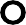 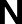 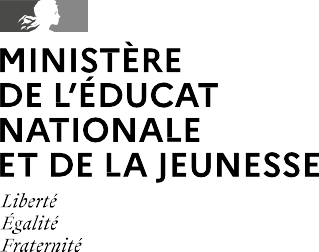 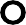 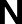 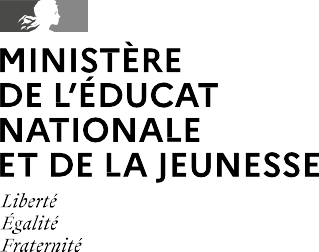 Nom de l'élèvePrénomsDate de naissanceNom et adresse de l'établissement5. TRAITEMENT INFORMATIQUE DES DONNÉES           ET DROITS DES PERSONNES	Le ministère de l’Éducation nationale et de la Jeunesse recueille, dans le présent livret scolaire, des informations faisant l’objet d’un traitement informatique qui a pour finalité l’aide à l’évaluation et à l’appréciation du candidat pour le jury du baccalauréat au moment des délibérations. Le traitement a également une finalité statistique en vue de permettre la mise en place d’un outil de pilotage pédagogique.Les destinataires des données et informations à caractère personnel contenues dans le traitement sont, dans le cadre de leurs attributions, dans la limite du besoin d’en connaître etdans les conditions définies ci-après :1/ le président du jury de l’examen du baccalauréat en tant qu’élément d’appréciation au moment des délibérations (sauf le nom, le prénom du candidat ainsi que son établissement d’origine) ;2/ les membres du jury au moment des délibérations en tant qu’outil d’aide à la décision (sauf le nom, le prénom du candidat ainsi que son établissement d’origine) ;3/ le  chef  de  centre  d’examen  aux  fins  d’organisation de l’évaluation des candidats ;4/ les agents habilités de la division des examens et concours de l’académie aux fins d’organisation de l’examen du baccalauréat ;5/ le président de la commission de discipline du baccalauréat en cas de sanction dans le cadre d’une procédure disciplinaire liée à l’examen du baccalauréat ;6/ les agents habilités du service statistique ministériel à des fins exclusivement statistique ;7/ les agents habilités des services statistiques académiques à des fins exclusivement statistiques.L’élève majeur ou le représentant légal de l’élève mineur bénéficie d’un droit d’accès et de rectification aux informations qui concernent l’élève. L’élève majeur ou le représentant légal de l’élève mineur peut alors exercer ce droit en en faisant la demande par tout moyen écrit (en particulier par un formulaire prévu à cet effet) au chef d’établissement.L’élève majeur ou le représentant légal de l’élève mineur peutégalement, pour des motifs légitimes dûment justifiés, s’opposer au traitement des données le concernant.Nom de l’élèvePrénoms	Date de naissanceScolarité au collège et au lycéeSignaler le cas échéant, la scolarité effectuée en section européenne ou de langue orientale (SELO), en section binationale (SB) ou en section internationale (SI) en précisant la langue de la section.En cas d’études par correspondance, indiquer le domicile de l’élève.La seconde ligne de chaque classe est prévue pour un éventuel redoublement.3Classe de premièreClasse de terminaleet aux apprentissages de l’élèveCYCLE TERMINALEngagements et responsabilités de l’élève au sein de l’établissementpartie complétée par le conseiller principal d’éducation (CPE) chaque case est cochée une seule fois, en première ou en terminale Délégué de classeÉco-déléguéReprésentation lycéenne (CA, CVL, CESC, etc : préciser) : 	Autres (artistique, culturel, scientifique, social, sportif, etc : préciser) :  	Nom :	Date :	Signature :CLASSE DE PREMIÈREAvis de l’équipe pédagogique et du conseiller principal d’éducation sur l’investissementde l’élève (notamment dans le cadre du « parcours avenir ») et sa participation à la vie du lycéeNom :	Date :	Signature :CLASSE DE TERMINALEAvis de l’équipe pédagogique et du conseiller principal d’éducation sur l’investissementde l’élève (notamment dans le cadre du « parcours avenir ») et sa participation à la vie du lycéeNom :	Date :	Signature :3940Avis de l’équipe pédagogiquepour l'ensemble des élèves de l'établissement de la série concernée, indiquer la proportion de chaque catégorie d'avis Très favorable :	%		 Favorable	%	 Doit faire ses preuves	% Effectif dans la série :  		Visa et observations éventuelles (bilan, progrès constatés) du chef d’établissementNom :	Date :	Signature :Partie réservée à l’élèveDate :	Signature :Visa du président du juryPremier groupe d’épreuves	Deuxième groupe d’épreuvesDate :	Signature :	Date :	Signature :2451Classes (1)Année scolaireÉtablissementCommune (2)6e(3)5e(3)4e(3)3e(3)2nde(3)1re(3)Terminale(3)DisciplinesÉvaluation chiffréeÉvaluation chiffréeÉvaluation chiffréeÉvaluation chiffréeÉvaluation chiffréeÉvaluation des compétences en référence aux programmes d’enseignementÉvaluation des compétences en référence aux programmes d’enseignementÉvaluation des compétences en référence aux programmes d’enseignementÉvaluation des compétences en référence aux programmes d’enseignementÉvaluation des compétences en référence aux programmes d’enseignementAppréciation généralesur le niveau d’implication et les progrès de l’élèveNom et signature du ou desprofesseur(s)DisciplinesÉlèveÉlèveGroupeGroupeGroupeCompétences attendues :- non maîtrisées- insuffisamment maîtrisées- maîtrisées- bien maîtrisées1234Appréciation généralesur le niveau d’implication et les progrès de l’élèveNom et signature du ou desprofesseur(s)ENSEIGNEMENTS COMMUNSENSEIGNEMENTS COMMUNSENSEIGNEMENTS COMMUNSENSEIGNEMENTS COMMUNSENSEIGNEMENTS COMMUNSENSEIGNEMENTS COMMUNSENSEIGNEMENTS COMMUNSENSEIGNEMENTS COMMUNSENSEIGNEMENTS COMMUNSENSEIGNEMENTS COMMUNSENSEIGNEMENTS COMMUNSENSEIGNEMENTS COMMUNSENSEIGNEMENTS COMMUNSFRANÇAISMoyennesMoyennesEffectif du groupe :Effectif du groupe :Savoir lire de manière approfondie en vue de l’étude des œuvresFRANÇAIS1er tr.Répartition des moyennes annuelles individuelles (%)Répartition des moyennes annuelles individuelles (%)Répartition des moyennes annuelles individuelles (%)Maîtriser des connaissances et une culture littérairesFRANÇAIS2e tr.< 8≥ 8 et < 12≥ 12Organiser sa pensée et exercer son jugement pour argumenter efficacementFRANÇAIS3e tr.S'exprimer à l'écrit avec correction, clarté et rigueurFRANÇAISan- néeMoyenne annuelledu groupe :Moyenne annuelledu groupe :S'exprimer à l'oral avec correction, clarté et rigueurHISTOIRE- GÉOGRAPHIEMoyennesMoyennesEffectif du groupe :Effectif du groupe :Maîtriser des repères chronologiques et spatiaux et contextualiserHISTOIRE- GÉOGRAPHIE1er tr.Répartition des moyennes annuelles individuelles (%)Répartition des moyennes annuelles individuelles (%)Répartition des moyennes annuelles individuelles (%)Analyser et exploiter des documentsHISTOIRE- GÉOGRAPHIE2e tr.< 8≥ 8 et < 12≥ 12Développer un discours construit, raisonné et argumenté à l’écritet à l’oralHISTOIRE- GÉOGRAPHIE3e tr.Comprendre et réaliser des représentations cartographiquesHISTOIRE- GÉOGRAPHIEan- néeMoyenne annuelledu groupe :Moyenne annuelledu groupe :ÉDUCATION PHYSIQUE ET SPORTIVE - OBLIGATOIREMoyennesMoyennesEffectif du groupe :Effectif du groupe :Réaliser des performances motrices optimalesÉDUCATION PHYSIQUE ET SPORTIVE - OBLIGATOIRE1er tr.Répartition des moyennes annuelles individuelles (%)Répartition des moyennes annuelles individuelles (%)Répartition des moyennes annuelles individuelles (%)Adapter son déplacement à l’environnementÉDUCATION PHYSIQUE ET SPORTIVE - OBLIGATOIRE2e tr.< 8≥ 8 et < 12≥ 12Réaliser et soigner une prestation corporelleÉDUCATION PHYSIQUE ET SPORTIVE - OBLIGATOIRE3e tr.Conduire de façon responsable un affrontement collectifet interindividuelÉDUCATION PHYSIQUE ET SPORTIVE - OBLIGATOIREan- néeMoyenne annuelledu groupe :Moyenne annuelledu groupe :Développer ses ressources et entretenir sa santé à travers l’activité physiqueDisciplinesÉvaluation chiffréeÉvaluation chiffréeÉvaluation chiffréeÉvaluation chiffréeÉvaluation chiffréeÉvaluation des compétences en référence aux programmes d’enseignementÉvaluation des compétences en référence aux programmes d’enseignementÉvaluation des compétences en référence aux programmes d’enseignementÉvaluation des compétences en référence aux programmes d’enseignementÉvaluation des compétences en référence aux programmes d’enseignementAppréciation généralesur le niveau d’implication et les progrès de l’élèveNom et signature du ou desprofesseur(s)DisciplinesÉlèveÉlèveGroupeGroupeGroupeCompétences attendues :- non maîtrisées- insuffisamment maîtrisées- maîtrisées- bien maîtrisées1234Appréciation généralesur le niveau d’implication et les progrès de l’élèveNom et signature du ou desprofesseur(s)ENSEIGNEMENTS COMMUNSENSEIGNEMENTS COMMUNSENSEIGNEMENTS COMMUNSENSEIGNEMENTS COMMUNSENSEIGNEMENTS COMMUNSENSEIGNEMENTS COMMUNSENSEIGNEMENTS COMMUNSENSEIGNEMENTS COMMUNSENSEIGNEMENTS COMMUNSENSEIGNEMENTS COMMUNSENSEIGNEMENTS COMMUNSENSEIGNEMENTS COMMUNSENSEIGNEMENTS COMMUNSENSEIGNEMENT SCIENTIFIQUEMoyennesMoyennesEffectif du groupe :Effectif du groupe :S’approprier une problématique, identifier les connaissances associées et rechercher l’information utileENSEIGNEMENT SCIENTIFIQUE1er tr.Répartition des moyennes annuelles individuelles (%)Répartition des moyennes annuelles individuelles (%)Répartition des moyennes annuelles individuelles (%)Identifier et analyser le caractère scientifique d’une argumentationENSEIGNEMENT SCIENTIFIQUE2e tr.< 8≥ 8 et < 12≥ 12Mobiliser ses connaissancesENSEIGNEMENT SCIENTIFIQUE3e tr.Organiser son travail dans le cadre d’une démarche de projet scientifiqueENSEIGNEMENT SCIENTIFIQUEan- néeMoyenne annuelledu groupe :Moyenne annuelledu groupe :ENSEIGNEMENT MORALET CIVIQUEMoyennesMoyennesEffectif du groupe :Effectif du groupe :Mobiliser les connaissances, méthodes et outilsENSEIGNEMENT MORALET CIVIQUE1er tr.Répartition des moyennes annuelles individuelles (%)Répartition des moyennes annuelles individuelles (%)Répartition des moyennes annuelles individuelles (%)Raisonner, argumenter, démontrer en exerçant un regard critiqueENSEIGNEMENT MORALET CIVIQUE2e tr.< 8≥ 8 et < 12≥ 12Travailler en équipeENSEIGNEMENT MORALET CIVIQUE3e tr.ENSEIGNEMENT MORALET CIVIQUEan- néeMoyenne annuelledu groupe :Moyenne annuelledu groupe :DisciplinesÉvaluation chiffréeÉvaluation chiffréeÉvaluation chiffréeÉvaluation chiffréeÉvaluation chiffréeÉvaluation des compétences en référence aux programmes d’enseignementÉvaluation des compétences en référence aux programmes d’enseignementÉvaluation des compétences en référence aux programmes d’enseignementÉvaluation des compétences en référence aux programmes d’enseignementÉvaluation des compétences en référence aux programmes d’enseignementAppréciation généralesur le niveau d’implication et les progrès de l’élèveNom et signature du ou desprofesseur(s)DisciplinesÉlèveÉlèveGroupeGroupeGroupeCompétences attendues :- non maîtrisées- insuffisamment maîtrisées- maîtrisées- bien maîtrisées1234Appréciation généralesur le niveau d’implication et les progrès de l’élèveNom et signature du ou desprofesseur(s)ENSEIGNEMENTS DE SPÉCIALITÉENSEIGNEMENTS DE SPÉCIALITÉENSEIGNEMENTS DE SPÉCIALITÉENSEIGNEMENTS DE SPÉCIALITÉENSEIGNEMENTS DE SPÉCIALITÉENSEIGNEMENTS DE SPÉCIALITÉENSEIGNEMENTS DE SPÉCIALITÉENSEIGNEMENTS DE SPÉCIALITÉENSEIGNEMENTS DE SPÉCIALITÉENSEIGNEMENTS DE SPÉCIALITÉENSEIGNEMENTS DE SPÉCIALITÉENSEIGNEMENTS DE SPÉCIALITÉENSEIGNEMENTS DE SPÉCIALITÉARTS..............................MoyennesMoyennesEffectif du groupe :Effectif du groupe :Explorer, expérimenter, pratiquer et créer avec des langages et des techniques appropriés et maîtrisés au service du projet poursuiviARTS..............................1er tr.Répartition des moyennes annuelles individuelles (%)Répartition des moyennes annuelles individuelles (%)Répartition des moyennes annuelles individuelles (%)Mobiliser des compétences créativeset expressives dans le cadre d’un projet personnel ou collectif à visée artistiqueARTS..............................2e tr.< 8≥ 8 et < 12≥ 12Percevoir, analyser, comprendre, problématiser pour développer une relation personnelle et critique sur les œuvres et les phénomènes artistiquesARTS..............................3e tr.Situer les œuvres étudiées dans leurs contextes de création et de diffusion et les mettre en lien avec d’autres domaines de la créationARTS..............................an- néeMoyenne annuelledu groupe :Moyenne annuelledu groupe :Développer un discours construit, raisonné et argumenté à l’oralBIOLOGIE- ÉCOLOGIEMoyennesMoyennesEffectif du groupe :Effectif du groupe :Compétences générales :Compétences générales :Compétences générales :Compétences générales :Compétences générales :BIOLOGIE- ÉCOLOGIE1er tr.Répartition des moyennes annuelles individuelles (%)Répartition des moyennes annuelles individuelles (%)Répartition des moyennes annuelles individuelles (%)Mobiliser des connaissances scientifiques, les inscrire dansune perspective historique et évolutiveBIOLOGIE- ÉCOLOGIE2e tr.< 8≥ 8 et < 12≥ 12Rechercher, extraire et exploiter des données scientifiques, l’information utileBIOLOGIE- ÉCOLOGIE3e tr.Raisonner, argumenter, démontrer en exerçant un regard critiqueBIOLOGIE- ÉCOLOGIEan- néeMoyenne annuelledu groupe :Moyenne annuelledu groupe :Communiquer à l’écrit en utilisant un langage rigoureux et des outils pertinentsBIOLOGIE- ÉCOLOGIECommuniquer à l’oral en utilisant un langage rigoureux et des outils pertinentsBIOLOGIE- ÉCOLOGIECompétences expérimentales :Compétences expérimentales :Compétences expérimentales :Compétences expérimentales :Compétences expérimentales :BIOLOGIE- ÉCOLOGIEMettre en œuvre un protocole expérimental dans le respect des consignes de sécuritéet de l’environnementBIOLOGIE- ÉCOLOGIEAnalyser un problème, concevoir un protocoleBIOLOGIE- ÉCOLOGIEValider ou invalider une hypothèse, des résultats d’expérienceDisciplinesÉvaluation chiffréeÉvaluation chiffréeÉvaluation chiffréeÉvaluation chiffréeÉvaluation chiffréeÉvaluation des compétences en référence aux programmes d’enseignementÉvaluation des compétences en référence aux programmes d’enseignementÉvaluation des compétences en référence aux programmes d’enseignementÉvaluation des compétences en référence aux programmes d’enseignementÉvaluation des compétences en référence aux programmes d’enseignementAppréciation généralesur le niveau d’implication et les progrès de l’élèveNom et signature du ou desprofesseur(s)DisciplinesÉlèveÉlèveGroupeGroupeGroupeCompétences attendues :- non maîtrisées- insuffisamment maîtrisées- maîtrisées- bien maîtrisées1234Appréciation généralesur le niveau d’implication et les progrès de l’élèveNom et signature du ou desprofesseur(s)ENSEIGNEMENTS DE SPÉCIALITÉENSEIGNEMENTS DE SPÉCIALITÉENSEIGNEMENTS DE SPÉCIALITÉENSEIGNEMENTS DE SPÉCIALITÉENSEIGNEMENTS DE SPÉCIALITÉENSEIGNEMENTS DE SPÉCIALITÉENSEIGNEMENTS DE SPÉCIALITÉENSEIGNEMENTS DE SPÉCIALITÉENSEIGNEMENTS DE SPÉCIALITÉENSEIGNEMENTS DE SPÉCIALITÉENSEIGNEMENTS DE SPÉCIALITÉENSEIGNEMENTS DE SPÉCIALITÉENSEIGNEMENTS DE SPÉCIALITÉHISTOIRE- GÉOGRAPHIE, GÉOPOLITIQUE ET SCIENCES POLITIQUESMoyennesMoyennesEffectif du groupe :Effectif du groupe :Exploiter, confronter et synthétiser des informationsHISTOIRE- GÉOGRAPHIE, GÉOPOLITIQUE ET SCIENCES POLITIQUES1er tr.Répartition des moyennes annuelles individuelles (%)Répartition des moyennes annuelles individuelles (%)Répartition des moyennes annuelles individuelles (%)Se documenter et mobiliser les connaissances exigiblesHISTOIRE- GÉOGRAPHIE, GÉOPOLITIQUE ET SCIENCES POLITIQUES2e tr.< 8≥ 8 et < 12≥ 12Développer un discours construit, raisonné et argumenté à l’écritHISTOIRE- GÉOGRAPHIE, GÉOPOLITIQUE ET SCIENCES POLITIQUES3e tr.Développer un discours construit, raisonné et argumenté à l’oralHISTOIRE- GÉOGRAPHIE, GÉOPOLITIQUE ET SCIENCES POLITIQUESan- néeMoyenne annuelledu groupe :Moyenne annuelledu groupe :Comprendre et réaliser des représentations cartographiquesHUMANITÉS, LITTÉRATURE ET PHILOSOPHIEMoyennesMoyennesEffectif du groupe :Effectif du groupe :Comprendre, analyser et interpréter des œuvres, des textes et des idéesHUMANITÉS, LITTÉRATURE ET PHILOSOPHIE1er tr.Répartition des moyennes annuelles individuelles (%)Répartition des moyennes annuelles individuelles (%)Répartition des moyennes annuelles individuelles (%)Maîtriser des connaissances et une culture littéraire et philosophiqueHUMANITÉS, LITTÉRATURE ET PHILOSOPHIE2e tr.< 8≥ 8 et < 12≥ 12Organiser sa pensée pour questionner et argumenter avec justesse et efficacitéHUMANITÉS, LITTÉRATURE ET PHILOSOPHIE3e tr.S’exprimer à l’écrit de manière correcte, claire et rigoureuseHUMANITÉS, LITTÉRATURE ET PHILOSOPHIEan- néeMoyenne annuelledu groupe :Moyenne annuelledu groupe :S’exprimer à l’oral de manière correcte, claire et rigoureuseLANGUES, LITTÉRATURES ET CULTURES ÉTRANGÈRES ET RÉGIONALESLANGUE..............................MoyennesMoyennesEffectif du groupe :Effectif du groupe :Mettre en relation des œuvres diverses en fonction d’une thématiqueLANGUES, LITTÉRATURES ET CULTURES ÉTRANGÈRES ET RÉGIONALESLANGUE..............................1er tr.Répartition des moyennes annuelles individuelles (%)Répartition des moyennes annuelles individuelles (%)Répartition des moyennes annuelles individuelles (%)Mobiliser ses connaissances culturelles ou interculturelles pour éclairerune thématiqueLANGUES, LITTÉRATURES ET CULTURES ÉTRANGÈRES ET RÉGIONALESLANGUE..............................2e tr.< 8≥ 8 et < 12≥ 12Organiser sa pensée et exercer son jugement pour argumenter efficacement dans une langue étrangère ou régionale à l’écritLANGUES, LITTÉRATURES ET CULTURES ÉTRANGÈRES ET RÉGIONALESLANGUE..............................3e tr.Organiser sa pensée et exercer son jugement pour argumenter efficacement dans une langue étrangère ou régionale à l’oralLANGUES, LITTÉRATURES ET CULTURES ÉTRANGÈRES ET RÉGIONALESLANGUE..............................an- néeMoyenne annuelledu groupe :Moyenne annuelledu groupe :Approfondir l’étude de la langue et l’articuler à la cultureDisciplinesÉvaluation chiffréeÉvaluation chiffréeÉvaluation chiffréeÉvaluation chiffréeÉvaluation chiffréeÉvaluation des compétences en référence aux programmes d’enseignementÉvaluation des compétences en référence aux programmes d’enseignementÉvaluation des compétences en référence aux programmes d’enseignementÉvaluation des compétences en référence aux programmes d’enseignementÉvaluation des compétences en référence aux programmes d’enseignementAppréciation généralesur le niveau d’implication et les progrès de l’élèveNom et signature du ou desprofesseur(s)DisciplinesÉlèveÉlèveGroupeGroupeGroupeCompétences attendues :- non maîtrisées- insuffisamment maîtrisées- maîtrisées- bien maîtrisées1234Appréciation généralesur le niveau d’implication et les progrès de l’élèveNom et signature du ou desprofesseur(s)ENSEIGNEMENTS DE SPÉCIALITÉENSEIGNEMENTS DE SPÉCIALITÉENSEIGNEMENTS DE SPÉCIALITÉENSEIGNEMENTS DE SPÉCIALITÉENSEIGNEMENTS DE SPÉCIALITÉENSEIGNEMENTS DE SPÉCIALITÉENSEIGNEMENTS DE SPÉCIALITÉENSEIGNEMENTS DE SPÉCIALITÉENSEIGNEMENTS DE SPÉCIALITÉENSEIGNEMENTS DE SPÉCIALITÉENSEIGNEMENTS DE SPÉCIALITÉENSEIGNEMENTS DE SPÉCIALITÉENSEIGNEMENTS DE SPÉCIALITÉLITTÉRATURE ET LANGUES ET CULTURES DE L’ANTIQUITÉLANGUE..............................MoyennesMoyennesEffectif du groupe :Effectif du groupe :Donner une traduction personnelleLITTÉRATURE ET LANGUES ET CULTURES DE L’ANTIQUITÉLANGUE..............................1er tr.Répartition des moyennes annuelles individuelles (%)Répartition des moyennes annuelles individuelles (%)Répartition des moyennes annuelles individuelles (%)Maîtriser lexique et grammaire pour comprendre et commenter un texte authentique simpleLITTÉRATURE ET LANGUES ET CULTURES DE L’ANTIQUITÉLANGUE..............................2e tr.< 8≥ 8 et < 12≥ 12Mobiliser des connaissances historiques et linguistiques pour mettre en évidence l’héritage culturel grec et romainLITTÉRATURE ET LANGUES ET CULTURES DE L’ANTIQUITÉLANGUE..............................3e tr.Organiser sa pensée et exercer son jugement pour argumenter efficacement à l’oralLITTÉRATURE ET LANGUES ET CULTURES DE L’ANTIQUITÉLANGUE..............................an- néeMoyenne annuelledu groupe :Moyenne annuelledu groupe :MATHÉ- MATIQUESMoyennesMoyennesEffectif du groupe :Effectif du groupe :Mener une recherche de façon autonomeMATHÉ- MATIQUES1er tr.Répartition des moyennes annuelles individuelles (%)Répartition des moyennes annuelles individuelles (%)Répartition des moyennes annuelles individuelles (%)Modéliser, faire une simulation, valider ou invalider un modèleMATHÉ- MATIQUES2e tr.< 8≥ 8 et < 12≥ 12Représenter, choisir un cadre, changer de registreMATHÉ- MATIQUES3e tr.Calculer, appliquer des techniques, mettre en œuvre des algorithmesMATHÉ- MATIQUESan- néeMoyenne annuelledu groupe :Moyenne annuelledu groupe :Raisonner, argumenter en exerçant un regard critique, démontrerMATHÉ- MATIQUESCommuniquer à l’écrit en utilisant un langage rigoureux et des outils pertinentsMATHÉ- MATIQUESCommuniquer à l’oral en utilisant un langage rigoureux et des outils pertinentsDisciplinesÉvaluation chiffréeÉvaluation chiffréeÉvaluation chiffréeÉvaluation chiffréeÉvaluation chiffréeÉvaluation des compétences en référence aux programmes d’enseignementÉvaluation des compétences en référence aux programmes d’enseignementÉvaluation des compétences en référence aux programmes d’enseignementÉvaluation des compétences en référence aux programmes d’enseignementÉvaluation des compétences en référence aux programmes d’enseignementAppréciation généralesur le niveau d’implication et les progrès de l’élèveNom et signature du ou desprofesseur(s)DisciplinesÉlèveÉlèveGroupeGroupeGroupeCompétences attendues :- non maîtrisées- insuffisamment maîtrisées- maîtrisées- bien maîtrisées1234Appréciation généralesur le niveau d’implication et les progrès de l’élèveNom et signature du ou desprofesseur(s)ENSEIGNEMENTS DE SPÉCIALITÉENSEIGNEMENTS DE SPÉCIALITÉENSEIGNEMENTS DE SPÉCIALITÉENSEIGNEMENTS DE SPÉCIALITÉENSEIGNEMENTS DE SPÉCIALITÉENSEIGNEMENTS DE SPÉCIALITÉENSEIGNEMENTS DE SPÉCIALITÉENSEIGNEMENTS DE SPÉCIALITÉENSEIGNEMENTS DE SPÉCIALITÉENSEIGNEMENTS DE SPÉCIALITÉENSEIGNEMENTS DE SPÉCIALITÉENSEIGNEMENTS DE SPÉCIALITÉENSEIGNEMENTS DE SPÉCIALITÉNUMÉRIQUE ET SCIENCES INFOR- MATIQUESMoyennesMoyennesEffectif du groupe :Effectif du groupe :Raisonner, argumenter en exerçant un regard critique, démontrerNUMÉRIQUE ET SCIENCES INFOR- MATIQUES1er tr.Répartition des moyennes annuelles individuelles (%)Répartition des moyennes annuelles individuelles (%)Répartition des moyennes annuelles individuelles (%)Communiquer à l’écrit en utilisant un langage rigoureux et des outils pertinentsNUMÉRIQUE ET SCIENCES INFOR- MATIQUES2e tr.< 8≥ 8 et < 12≥ 12Communiquer à l’oral en utilisant un langage rigoureux et des outils pertinentsNUMÉRIQUE ET SCIENCES INFOR- MATIQUES3e tr.Concevoir et réaliser une solution informatique en réponse à un problèmeNUMÉRIQUE ET SCIENCES INFOR- MATIQUESan- néeMoyenne annuelledu groupe :Moyenne annuelledu groupe :Décrire et expliquer une situation, un système, un programmeNUMÉRIQUE ET SCIENCES INFOR- MATIQUESAvoir conscience des enjeuxet responsabilités sociétaux induits par le numérique et ses usagesPHYSIQUE- CHIMIEMoyennesMoyennesEffectif du groupe :Effectif du groupe :Compétences générales :Compétences générales :Compétences générales :Compétences générales :Compétences générales :PHYSIQUE- CHIMIE1er tr.Répartition des moyennes annuelles individuelles (%)Répartition des moyennes annuelles individuelles (%)Répartition des moyennes annuelles individuelles (%)S’approprier une problématique, identifier les connaissances associées et rechercher l’information utilePHYSIQUE- CHIMIE2e tr.< 8≥ 8 et < 12≥ 12Analyser des données, raisonner et proposer des stratégies de résolutionPHYSIQUE- CHIMIE3e tr.Conduire une démarche : exploiter des données, calculer, représenterPHYSIQUE- CHIMIEan- néeMoyenne annuelledu groupe :Moyenne annuelledu groupe :Valider des résultats obtenus, faire preuve d’esprit critiquePHYSIQUE- CHIMIECommuniquer à l’écrit de manière structurée, raisonnée et argumentéeen utilisant un langage rigoureux et des modes de représentation appropriésPHYSIQUE- CHIMIECommuniquer à l’oral de manière structurée, raisonnée et argumentéeen utilisant un langage rigoureux et des modes de représentation appropriésPHYSIQUE- CHIMIECompétences expérimentales :Compétences expérimentales :Compétences expérimentales :Compétences expérimentales :Compétences expérimentales :PHYSIQUE- CHIMIEAnalyser un problème et concevoir un protocolePHYSIQUE- CHIMIERéaliser un protocole expérimental dans le respect des consignes de sécuritéet dans le respect de l’environnementPHYSIQUE- CHIMIEValider une hypothèse, un résultat d’expérienceDisciplinesÉvaluation chiffréeÉvaluation chiffréeÉvaluation chiffréeÉvaluation chiffréeÉvaluation chiffréeÉvaluation des compétences en référence aux programmes d’enseignementÉvaluation des compétences en référence aux programmes d’enseignementÉvaluation des compétences en référence aux programmes d’enseignementÉvaluation des compétences en référence aux programmes d’enseignementÉvaluation des compétences en référence aux programmes d’enseignementAppréciation généralesur le niveau d’implication et les progrès de l’élèveNom et signature du ou desprofesseur(s)DisciplinesÉlèveÉlèveGroupeGroupeGroupeCompétences attendues :- non maîtrisées- insuffisamment maîtrisées- maîtrisées- bien maîtrisées1234Appréciation généralesur le niveau d’implication et les progrès de l’élèveNom et signature du ou desprofesseur(s)ENSEIGNEMENTS DE SPÉCIALITÉENSEIGNEMENTS DE SPÉCIALITÉENSEIGNEMENTS DE SPÉCIALITÉENSEIGNEMENTS DE SPÉCIALITÉENSEIGNEMENTS DE SPÉCIALITÉENSEIGNEMENTS DE SPÉCIALITÉENSEIGNEMENTS DE SPÉCIALITÉENSEIGNEMENTS DE SPÉCIALITÉENSEIGNEMENTS DE SPÉCIALITÉENSEIGNEMENTS DE SPÉCIALITÉENSEIGNEMENTS DE SPÉCIALITÉENSEIGNEMENTS DE SPÉCIALITÉENSEIGNEMENTS DE SPÉCIALITÉSCIENCES DE LA VIE ET DELA TERREMoyennesMoyennesEffectif du groupe :Effectif du groupe :Compétences générales :Compétences générales :Compétences générales :Compétences générales :Compétences générales :SCIENCES DE LA VIE ET DELA TERRE1er tr.Répartition des moyennes annuelles individuelles (%)Répartition des moyennes annuelles individuelles (%)Répartition des moyennes annuelles individuelles (%)Mobiliser et organiser ses connaissances pour répondre à une questionou à un problème scientifiqueSCIENCES DE LA VIE ET DELA TERRE2e tr.< 8≥ 8 et < 12≥ 12Rechercher, extraire et exploiter l’information utileSCIENCES DE LA VIE ET DELA TERRE3e tr.Raisonner, argumenter, conclure en exerçant des démarches scientifiques et un sens critiqueSCIENCES DE LA VIE ET DELA TERREan- néeMoyenne annuelledu groupe :Moyenne annuelledu groupe :Communiquer sur ses démarches, ses résultats et ses choix à l’écrit en utilisant un langage rigoureux et des outils pertinentsSCIENCES DE LA VIE ET DELA TERRECommuniquer sur ses démarches, ses résultats et ses choix à l’oral en utilisant un langage rigoureux et des outils pertinentsSCIENCES DE LA VIE ET DELA TERREArgumenter des choix en matièrede santé et d’environnement en prenant en compte des arguments scientifiquesSCIENCES DE LA VIE ET DELA TERRECompétences expérimentales :Compétences expérimentales :Compétences expérimentales :Compétences expérimentales :Compétences expérimentales :SCIENCES DE LA VIE ET DELA TERREAnalyser un problème, concevoirune stratégie de résolution et en prévoir les résultatsSCIENCES DE LA VIE ET DELA TERREMettre en œuvre un protocole dans le respect des consignes de sécuritéet dans le respect de l’environnementSCIENCES DE LA VIE ET DELA TERREPrésenter et exploiter des démarches et des résultats pour discuterde la validité d’une hypothèseDisciplinesÉvaluation chiffréeÉvaluation chiffréeÉvaluation chiffréeÉvaluation chiffréeÉvaluation chiffréeÉvaluation des compétences en référence aux programmes d’enseignementÉvaluation des compétences en référence aux programmes d’enseignementÉvaluation des compétences en référence aux programmes d’enseignementÉvaluation des compétences en référence aux programmes d’enseignementÉvaluation des compétences en référence aux programmes d’enseignementAppréciation généralesur le niveau d’implication et les progrès de l’élèveNom et signature du ou desprofesseur(s)DisciplinesÉlèveÉlèveGroupeGroupeGroupeCompétences attendues :- non maîtrisées- insuffisamment maîtrisées- maîtrisées- bien maîtrisées1234Appréciation généralesur le niveau d’implication et les progrès de l’élèveNom et signature du ou desprofesseur(s)ENSEIGNEMENTS DE SPÉCIALITÉENSEIGNEMENTS DE SPÉCIALITÉENSEIGNEMENTS DE SPÉCIALITÉENSEIGNEMENTS DE SPÉCIALITÉENSEIGNEMENTS DE SPÉCIALITÉENSEIGNEMENTS DE SPÉCIALITÉENSEIGNEMENTS DE SPÉCIALITÉENSEIGNEMENTS DE SPÉCIALITÉENSEIGNEMENTS DE SPÉCIALITÉENSEIGNEMENTS DE SPÉCIALITÉENSEIGNEMENTS DE SPÉCIALITÉENSEIGNEMENTS DE SPÉCIALITÉENSEIGNEMENTS DE SPÉCIALITÉSCIENCES DE L’INGÉ- NIEUR(E)MoyennesMoyennesEffectif du groupe :Effectif du groupe :Créer des produits innovantsSCIENCES DE L’INGÉ- NIEUR(E)1er tr.Répartition des moyennes annuelles individuelles (%)Répartition des moyennes annuelles individuelles (%)Répartition des moyennes annuelles individuelles (%)Analyser les produits existants pour appréhender leur complexitéSCIENCES DE L’INGÉ- NIEUR(E)2e tr.< 8≥ 8 et < 12≥ 12Modéliser les produits pour prévoir leurs performancesSCIENCES DE L’INGÉ- NIEUR(E)3e tr.Valider les performances d’un produit par les expérimentations et les simulations numériquesSCIENCES DE L’INGÉ- NIEUR(E)an- néeMoyenne annuelledu groupe :Moyenne annuelledu groupe :S’informer, choisir, produire de l’information pour communiquer au sein d’une équipe ou avec des intervenants extérieursSCIENCES DE L’INGÉ- NIEUR(E)Communiquer à l’oral de manière structurée, raisonnée et argumentéeen utilisant un langage rigoureux et des modes de représentation appropriésSCIENCES ÉCO- NOMIQUES ET SOCIALESMoyennesMoyennesEffectif du groupe :Effectif du groupe :Mobiliser les connaissances exigiblesSCIENCES ÉCO- NOMIQUES ET SOCIALES1er tr.Répartition des moyennes annuelles individuelles (%)Répartition des moyennes annuelles individuelles (%)Répartition des moyennes annuelles individuelles (%)Analyser et exploiter des documentsSCIENCES ÉCO- NOMIQUES ET SOCIALES2e tr.< 8≥ 8 et < 12≥ 12Construire une argumentation et un raisonnement rigoureuxSCIENCES ÉCO- NOMIQUES ET SOCIALES3e tr.Maîtriser son expression écriteSCIENCES ÉCO- NOMIQUES ET SOCIALESan- néeMoyenne annuelledu groupe :Moyenne annuelledu groupe :Maîtriser son expression oraleDisciplinesÉvaluation chiffréeÉvaluation chiffréeÉvaluation chiffréeÉvaluation chiffréeÉvaluation chiffréeÉvaluation des compétences en référence aux programmes d’enseignementÉvaluation des compétences en référence aux programmes d’enseignementÉvaluation des compétences en référence aux programmes d’enseignementÉvaluation des compétences en référence aux programmes d’enseignementÉvaluation des compétences en référence aux programmes d’enseignementAppréciation généralesur le niveau d’implication et les progrès de l’élèveNom et signature du ou desprofesseur(s)DisciplinesÉlèveÉlèveGroupeGroupeGroupeCompétences attendues :- non maîtrisées- insuffisamment maîtrisées- maîtrisées- bien maîtrisées1234Appréciation généralesur le niveau d’implication et les progrès de l’élèveNom et signature du ou desprofesseur(s)ENSEIGNEMENTS OPTIONNELSENSEIGNEMENTS OPTIONNELSENSEIGNEMENTS OPTIONNELSENSEIGNEMENTS OPTIONNELSENSEIGNEMENTS OPTIONNELSENSEIGNEMENTS OPTIONNELSENSEIGNEMENTS OPTIONNELSENSEIGNEMENTS OPTIONNELSENSEIGNEMENTS OPTIONNELSENSEIGNEMENTS OPTIONNELSENSEIGNEMENTS OPTIONNELSENSEIGNEMENTS OPTIONNELSENSEIGNEMENTS OPTIONNELSLANGUE DES SIGNES FRANÇAISEMoyennesMoyennesEffectif du groupe :Effectif du groupe :Pratiquer la langue directe et/ou différéeLANGUE DES SIGNES FRANÇAISE1er tr.Répartition des moyennes annuelles individuelles (%)Répartition des moyennes annuelles individuelles (%)Répartition des moyennes annuelles individuelles (%)Visionner en exploitant des informations dans le contexte culturel et linguistique donnéLANGUE DES SIGNES FRANÇAISE2e tr.< 8≥ 8 et < 12≥ 12Utiliser lexique et grammaire pour comprendre et commenter un discours ou un support authentiqueLANGUE DES SIGNES FRANÇAISE3e tr.Mobiliser des connaissances historiques et linguistiques pour apporter un éclairage sur l’héritage culturel sourdLANGUE DES SIGNES FRANÇAISEan- néeMoyenne annuelledu groupe :Moyenne annuelledu groupe :Langues et cultures de l’Antiquité GREC - OPTIONNELMoyennesMoyennesEffectif du groupe :Effectif du groupe :Donner une traduction personnelleLangues et cultures de l’Antiquité GREC - OPTIONNEL1er tr.Répartition des moyennes annuelles individuelles (%)Répartition des moyennes annuelles individuelles (%)Répartition des moyennes annuelles individuelles (%)Maîtriser lexique et grammaire pour comprendre et commenter un texte authentique simpleLangues et cultures de l’Antiquité GREC - OPTIONNEL2e tr.< 8≥ 8 et < 12≥ 12Mobiliser des connaissances historiques et linguistiques pour mettre en évidence l’héritage culturel grecLangues et cultures de l’Antiquité GREC - OPTIONNEL3e tr.Langues et cultures de l’Antiquité GREC - OPTIONNELan- néeMoyenne annuelledu groupe :Moyenne annuelledu groupe :Langues et cultures de l’Antiquité LATIN - OPTIONNELMoyennesMoyennesEffectif du groupe :Effectif du groupe :Donner une traduction personnelleLangues et cultures de l’Antiquité LATIN - OPTIONNEL1er tr.Répartition des moyennes annuelles individuelles (%)Répartition des moyennes annuelles individuelles (%)Répartition des moyennes annuelles individuelles (%)Maîtriser lexique et grammaire pour comprendre et commenter un texte authentique simpleLangues et cultures de l’Antiquité LATIN - OPTIONNEL2e tr.< 8≥ 8 et < 12≥ 12Mobiliser des connaissances historiques et linguistiques pour mettre en évidence l’héritage culturel romainLangues et cultures de l’Antiquité LATIN - OPTIONNEL3e tr.Langues et cultures de l’Antiquité LATIN - OPTIONNELan- néeMoyenne annuelledu groupe :Moyenne annuelledu groupe :DisciplinesÉvaluation chiffréeÉvaluation chiffréeÉvaluation chiffréeÉvaluation chiffréeÉvaluation chiffréeÉvaluation des compétences en référence aux programmes d’enseignementÉvaluation des compétences en référence aux programmes d’enseignementÉvaluation des compétences en référence aux programmes d’enseignementÉvaluation des compétences en référence aux programmes d’enseignementÉvaluation des compétences en référence aux programmes d’enseignementAppréciation généralesur le niveau d’implication et les progrès de l’élèveNom et signature du ou desprofesseur(s)DisciplinesÉlèveÉlèveGroupeGroupeGroupeCompétences attendues :- non maîtrisées- insuffisamment maîtrisées- maîtrisées- bien maîtrisées1234Appréciation généralesur le niveau d’implication et les progrès de l’élèveNom et signature du ou desprofesseur(s)ENSEIGNEMENTS OPTIONNELSENSEIGNEMENTS OPTIONNELSENSEIGNEMENTS OPTIONNELSENSEIGNEMENTS OPTIONNELSENSEIGNEMENTS OPTIONNELSENSEIGNEMENTS OPTIONNELSENSEIGNEMENTS OPTIONNELSENSEIGNEMENTS OPTIONNELSENSEIGNEMENTS OPTIONNELSENSEIGNEMENTS OPTIONNELSENSEIGNEMENTS OPTIONNELSENSEIGNEMENTS OPTIONNELSENSEIGNEMENTS OPTIONNELSÉDUCATION PHYSIQUEET SPORTIVE - OPTIONNELMoyennesMoyennesEffectif du groupe :Effectif du groupe :Connaître, analyser et rendre compte de sa pratiqueÉDUCATION PHYSIQUEET SPORTIVE - OPTIONNEL1er tr.Répartition des moyennes annuelles individuelles (%)Répartition des moyennes annuelles individuelles (%)Répartition des moyennes annuelles individuelles (%)Élaborer, mettre en œuvre et réguler un projet collectif relatif aux activités, physiques et sportivesÉDUCATION PHYSIQUEET SPORTIVE - OPTIONNEL2e tr.< 8≥ 8 et < 12≥ 12Savoir actualiser sa connaissance de la pratique dans la sociétéÉDUCATION PHYSIQUEET SPORTIVE - OPTIONNEL3e tr.Connaître les activités physiques, sportives et artistiques (APSA), leurs fondements, leur histoireÉDUCATION PHYSIQUEET SPORTIVE - OPTIONNELan- néeMoyenne annuelledu groupe :Moyenne annuelledu groupe :ARTS..............................OPTIONNELMoyennesMoyennesEffectif du groupe :Effectif du groupe :Explorer, expérimenter, pratiquer et créer avec des langages et des techniques appropriés et maîtrisés au service du projet poursuiviARTS..............................OPTIONNEL1er tr.Répartition des moyennes annuelles individuelles (%)Répartition des moyennes annuelles individuelles (%)Répartition des moyennes annuelles individuelles (%)Mobiliser des compétences créativeset expressives dans le cadre d’un projet personnel ou collectif à visée artistiqueARTS..............................OPTIONNEL2e tr.< 8≥ 8 et < 12≥ 12Percevoir, analyser, comprendre, problématiser pour développer une relation personnelle et critique sur les œuvres et les phénomènes artistiquesARTS..............................OPTIONNEL3e tr.ARTS..............................OPTIONNELan- néeMoyenne annuelledu groupe :Moyenne annuelledu groupe :ATELIER ARTISTIQUEMoyennesMoyennesEffectif du groupe :Effectif du groupe :S’engager dans une pratique artistique individuelle et collectiveATELIER ARTISTIQUE1er tr.Répartition des moyennes annuelles individuelles (%)Répartition des moyennes annuelles individuelles (%)Répartition des moyennes annuelles individuelles (%)Maîtriser les outils, les techniques etles langages au service d’une démarche créative personnelleATELIER ARTISTIQUE2e tr.< 8≥ 8 et < 12≥ 12Faire preuve d’esprit critiqueet témoigner de curiosité pour les arts et la cultureATELIER ARTISTIQUE3e tr.ATELIER ARTISTIQUEan- néeMoyenne annuelledu groupe :Moyenne annuelledu groupe :DisciplinesÉvaluation chiffréeÉvaluation chiffréeÉvaluation chiffréeÉvaluation chiffréeÉvaluation chiffréeÉvaluation des compétences en référence aux programmes d’enseignementÉvaluation des compétences en référence aux programmes d’enseignementÉvaluation des compétences en référence aux programmes d’enseignementÉvaluation des compétences en référence aux programmes d’enseignementÉvaluation des compétences en référence aux programmes d’enseignementAppréciation généralesur le niveau d’implication et les progrès de l’élèveNom et signature du ou desprofesseur(s)DisciplinesÉlèveÉlèveGroupeGroupeGroupeCompétences attendues :- non maîtrisées- insuffisamment maîtrisées- maîtrisées- bien maîtrisées1234Appréciation généralesur le niveau d’implication et les progrès de l’élèveNom et signature du ou desprofesseur(s)ENSEIGNEMENTS OPTIONNELSENSEIGNEMENTS OPTIONNELSENSEIGNEMENTS OPTIONNELSENSEIGNEMENTS OPTIONNELSENSEIGNEMENTS OPTIONNELSENSEIGNEMENTS OPTIONNELSENSEIGNEMENTS OPTIONNELSENSEIGNEMENTS OPTIONNELSENSEIGNEMENTS OPTIONNELSENSEIGNEMENTS OPTIONNELSENSEIGNEMENTS OPTIONNELSENSEIGNEMENTS OPTIONNELSENSEIGNEMENTS OPTIONNELSHIPPOLOGIE ET ÉQUITATIONMoyennesMoyennesEffectif du groupe :Effectif du groupe :Acquérir les attitudes et actionsdu cavalier (monter à cheval, s’équilibrer, indépendance des aides)HIPPOLOGIE ET ÉQUITATION1er tr.Répartition des moyennes annuelles individuelles (%)Répartition des moyennes annuelles individuelles (%)Répartition des moyennes annuelles individuelles (%)Contrôler et gérer les allures (avancer, ralentir, réaliser des transitions, arrêter)HIPPOLOGIE ET ÉQUITATION2e tr.< 8≥ 8 et < 12≥ 12Contrôler et gérer les trajectoires (diriger, réaliser des trajectoires de qualité)HIPPOLOGIE ET ÉQUITATION3e tr.Mobiliser des connaissancesen hippologie (connaître des bases d’hippologie, établir les liens entre les connaissances fondamentales et le fonctionnement du cheval)HIPPOLOGIE ET ÉQUITATIONan- néeMoyenne annuelledu groupe :Moyenne annuelledu groupe :Prendre soin du cheval et veiller à sa sécurité (réaliser un pansageet une préparation du cheval de qualité, prendre en compte les éléments de sécurité, autour et à cheval, respecter les bases du bien-être animal)PRATIQUES SOCIALES ET CULTURELLES DOMAINE CHOISIMoyennesMoyennesEffectif du groupe :Effectif du groupe :Acquérir une culture dans le domaine choisiPRATIQUES SOCIALES ET CULTURELLES DOMAINE CHOISI1er tr.Répartition des moyennes annuelles individuelles (%)Répartition des moyennes annuelles individuelles (%)Répartition des moyennes annuelles individuelles (%)Développer le jugement et la créativité par des pratiques individuelles et collectives dans le domaine choisiPRATIQUES SOCIALES ET CULTURELLES DOMAINE CHOISI2e tr.< 8≥ 8 et < 12≥ 12Maîtriser des outils, des techniqueset des langages spécifiques au domaine choisiPRATIQUES SOCIALES ET CULTURELLES DOMAINE CHOISI3e tr.PRATIQUES SOCIALES ET CULTURELLES DOMAINE CHOISIan- néeMoyenne annuelledu groupe :Moyenne annuelledu groupe :AGRONOMIE- ÉCONOMIE- TERRITOIRESMoyennesMoyennesEffectif du groupe :Effectif du groupe :Conduire un diagnostic territorialAGRONOMIE- ÉCONOMIE- TERRITOIRES1er tr.Répartition des moyennes annuelles individuelles (%)Répartition des moyennes annuelles individuelles (%)Répartition des moyennes annuelles individuelles (%)Exercer son esprit critique sur des enjeux liés aux bioressourcesAGRONOMIE- ÉCONOMIE- TERRITOIRES2e tr.< 8≥ 8 et < 12≥ 12Conduire une démarche un projetAGRONOMIE- ÉCONOMIE- TERRITOIRES3e tr.AGRONOMIE- ÉCONOMIE- TERRITOIRESan- néeMoyenne annuelledu groupe :Moyenne annuelledu groupe :LANGUES VIVANTESLANGUES VIVANTESLANGUES VIVANTESLANGUES VIVANTESLANGUES VIVANTESLANGUES VIVANTESLANGUES VIVANTESLANGUES VIVANTESLANGUES VIVANTESLANGUES VIVANTESLANGUES VIVANTESLANGUES VIVANTESLANGUES VIVANTESDisciplinesÉvaluation chiffréeÉvaluation chiffréeÉvaluation chiffréeÉvaluation chiffréeÉvaluation chiffréeÉvaluation des compétences en référence aux programmes d’enseignementÉvaluation des compétences en référence aux programmes d’enseignementÉvaluation des compétences en référence aux programmes d’enseignementÉvaluation des compétences en référence aux programmes d’enseignementÉvaluation des compétences en référence aux programmes d’enseignementAppréciation généralesur le niveau d’implication et les progrès de l’élèveNom et signature du ou des professeursDisciplinesÉlèveÉlèveGroupeGroupeGroupeCompétences attendues :- non maîtrisées- insuffisamment maîtrisées- maîtrisées- bien maîtriséesCompétences attendues :- non maîtrisées- insuffisamment maîtrisées- maîtrisées- bien maîtriséesCompétences attendues :- non maîtrisées- insuffisamment maîtrisées- maîtrisées- bien maîtriséesCompétences attendues :- non maîtrisées- insuffisamment maîtrisées- maîtrisées- bien maîtriséesCompétences attendues :- non maîtrisées- insuffisamment maîtrisées- maîtrisées- bien maîtriséesAppréciation généralesur le niveau d’implication et les progrès de l’élèveNom et signature du ou des professeursDisciplinesÉlèveÉlèveGroupeGroupeGroupe1234Appréciation généralesur le niveau d’implication et les progrès de l’élèveNom et signature du ou des professeursEnseignements obligatoires de langues vivantesEnseignements obligatoires de langues vivantesEnseignements obligatoires de langues vivantesEnseignements obligatoires de langues vivantesEnseignements obligatoires de langues vivantesEnseignements obligatoires de langues vivantesEnseignements obligatoires de langues vivantesEnseignements obligatoires de langues vivantesEnseignements obligatoires de langues vivantesEnseignements obligatoires de langues vivantesEnseignements obligatoires de langues vivantesEnseignements obligatoires de langues vivantesEnseignements obligatoires de langues vivantesLANGUE VIVANTE ÉTUDIÉE..............................MoyennesMoyennesEffectif du groupe :Effectif du groupe :Écouter, visionner et comprendreLANGUE VIVANTE ÉTUDIÉE..............................1er tr.Répartition des moyennes annuelles individuelles (%)Répartition des moyennes annuelles individuelles (%)Répartition des moyennes annuelles individuelles (%)Lire et comprendreLANGUE VIVANTE ÉTUDIÉE..............................2e tr.< 8≥ 8 et < 12≥ 12Parler en continuLANGUE VIVANTE ÉTUDIÉE..............................3e tr.ÉcrireLANGUE VIVANTE ÉTUDIÉE..............................an- néeMoyenne annuelledu groupe :Moyenne annuelledu groupe :Interagir à l’écrit et à l’oralLANGUE VIVANTE ÉTUDIÉE..............................Faciliter la communication etla compréhension interculturellesLANGUE VIVANTE ÉTUDIÉE..............................MoyennesMoyennesEffectif du groupe :Effectif du groupe :Écouter, visionner et comprendreLANGUE VIVANTE ÉTUDIÉE..............................1er tr.Répartition des moyennes annuelles individuelles (%)Répartition des moyennes annuelles individuelles (%)Répartition des moyennes annuelles individuelles (%)Lire et comprendreLANGUE VIVANTE ÉTUDIÉE..............................2e tr.< 8≥ 8 et < 12≥ 12Parler en continuLANGUE VIVANTE ÉTUDIÉE..............................3e tr.ÉcrireLANGUE VIVANTE ÉTUDIÉE..............................an- néeMoyenne annuelledu groupe :Moyenne annuelledu groupe :Interagir à l’écrit et à l’oralLANGUE VIVANTE ÉTUDIÉE..............................Faciliter la communication etla compréhension interculturellesLANGUES VIVANTESLANGUES VIVANTESLANGUES VIVANTESLANGUES VIVANTESLANGUES VIVANTESLANGUES VIVANTESLANGUES VIVANTESLANGUES VIVANTESLANGUES VIVANTESLANGUES VIVANTESLANGUES VIVANTESLANGUES VIVANTESLANGUES VIVANTESDisciplinesÉvaluation chiffréeÉvaluation chiffréeÉvaluation chiffréeÉvaluation chiffréeÉvaluation chiffréeÉvaluation des compétences en référence aux programmes d’enseignementÉvaluation des compétences en référence aux programmes d’enseignementÉvaluation des compétences en référence aux programmes d’enseignementÉvaluation des compétences en référence aux programmes d’enseignementÉvaluation des compétences en référence aux programmes d’enseignementAppréciation généralesur le niveau d’implication et les progrès de l’élèveNom et signature du ou des professeursDisciplinesÉlèveÉlèveGroupeGroupeGroupeCompétences attendues :- non maîtrisées- insuffisamment maîtrisées- maîtrisées- bien maîtriséesCompétences attendues :- non maîtrisées- insuffisamment maîtrisées- maîtrisées- bien maîtriséesCompétences attendues :- non maîtrisées- insuffisamment maîtrisées- maîtrisées- bien maîtriséesCompétences attendues :- non maîtrisées- insuffisamment maîtrisées- maîtrisées- bien maîtriséesCompétences attendues :- non maîtrisées- insuffisamment maîtrisées- maîtrisées- bien maîtriséesAppréciation généralesur le niveau d’implication et les progrès de l’élèveNom et signature du ou des professeursDisciplinesÉlèveÉlèveGroupeGroupeGroupe1234Appréciation généralesur le niveau d’implication et les progrès de l’élèveNom et signature du ou des professeursEnseignement optionnel de langue vivanteEnseignement optionnel de langue vivanteEnseignement optionnel de langue vivanteEnseignement optionnel de langue vivanteEnseignement optionnel de langue vivanteEnseignement optionnel de langue vivanteEnseignement optionnel de langue vivanteEnseignement optionnel de langue vivanteEnseignement optionnel de langue vivanteEnseignement optionnel de langue vivanteEnseignement optionnel de langue vivanteEnseignement optionnel de langue vivanteEnseignement optionnel de langue vivanteLANGUE VIVANTE ÉTUDIÉE..............................MoyennesMoyennesEffectif du groupe :Effectif du groupe :Écouter, visionner et comprendreLANGUE VIVANTE ÉTUDIÉE..............................1er tr.Répartition des moyennes annuelles individuelles (%)Répartition des moyennes annuelles individuelles (%)Répartition des moyennes annuelles individuelles (%)Lire et comprendreLANGUE VIVANTE ÉTUDIÉE..............................2e tr.< 8≥ 8 et < 12≥ 12Parler en continuLANGUE VIVANTE ÉTUDIÉE..............................3e tr.ÉcrireLANGUE VIVANTE ÉTUDIÉE..............................an- néeMoyenne annuelledu groupe :Moyenne annuelledu groupe :Interagir à l’écrit et à l’oralLANGUE VIVANTE ÉTUDIÉE..............................Faciliter la communication etla compréhension interculturellesDisciplinesÉvaluation chiffréeÉvaluation chiffréeÉvaluation chiffréeÉvaluation chiffréeÉvaluation chiffréeÉvaluation des compétences en référence aux programmes d’enseignementÉvaluation des compétences en référence aux programmes d’enseignementÉvaluation des compétences en référence aux programmes d’enseignementÉvaluation des compétences en référence aux programmes d’enseignementÉvaluation des compétences en référence aux programmes d’enseignementAppréciation généralesur le niveau d’implication et les progrès de l’élèveNom et signature du ou desprofesseur(s)DisciplinesÉlèveÉlèveGroupeGroupeGroupeCompétences attendues :- non maîtrisées- insuffisamment maîtrisées- maîtrisées- bien maîtrisées1234Appréciation généralesur le niveau d’implication et les progrès de l’élèveNom et signature du ou desprofesseur(s)SECTIONS LINGUISTIQUESSECTIONS LINGUISTIQUESSECTIONS LINGUISTIQUESSECTIONS LINGUISTIQUESSECTIONS LINGUISTIQUESSECTIONS LINGUISTIQUESSECTIONS LINGUISTIQUESSECTIONS LINGUISTIQUESSECTIONS LINGUISTIQUESSECTIONS LINGUISTIQUESSECTIONS LINGUISTIQUESSECTIONS LINGUISTIQUESSECTIONS LINGUISTIQUESSECTIONS EUROPÉENNES OU DE LANGUES ORIENTALESLANGUE..............................DNL..............................MoyennesMoyennesEffectif du groupe :Effectif du groupe :Écouter, visionner et comprendre des contenus disciplinaires dans le contexte linguistique et culturel de la sectionSECTIONS EUROPÉENNES OU DE LANGUES ORIENTALESLANGUE..............................DNL..............................1er tr.Répartition des moyennes annuelles individuelles (%)Répartition des moyennes annuelles individuelles (%)Répartition des moyennes annuelles individuelles (%)Lire et comprendre des contenus disciplinaires dans le contexte linguistique et culturel de la sectionSECTIONS EUROPÉENNES OU DE LANGUES ORIENTALESLANGUE..............................DNL..............................2e tr.< 8≥ 8 et < 12≥ 12Parler et interagir à l’oral en mobilisant des contenus disciplinaires dansle contexte linguistique et culturel de la sectionSECTIONS EUROPÉENNES OU DE LANGUES ORIENTALESLANGUE..............................DNL..............................3e tr.Écrire et interagir à l’écrit en mobilisant des contenus disciplinaires dansle contexte linguistique et culturel de la sectionSECTIONS EUROPÉENNES OU DE LANGUES ORIENTALESLANGUE..............................DNL..............................an- néeMoyenne annuelledu groupe :Moyenne annuelledu groupe :Rechercher et exploiter des informations pour faciliter la coopération internationale dans le contexte linguistique et culturel de la sectionLANGUE..............................DNL..............................MoyennesMoyennesEffectif du groupe :Effectif du groupe :Écouter, visionner et comprendre des contenus disciplinaires dans le contexte linguistique et culturel de la langue enseignéeLANGUE..............................DNL..............................1er tr.Répartition des moyennes annuelles individuelles (%)Répartition des moyennes annuelles individuelles (%)Répartition des moyennes annuelles individuelles (%)Lire et comprendre des contenus disciplinaires dans le contexte linguistique et culturel de la langue enseignéeLANGUE..............................DNL..............................2e tr.< 8≥ 8 et < 12≥ 12Parler et interagir à l’oral en mobilisant des contenus disciplinaires dansle contexte linguistique et culturel de la langue enseignéeLANGUE..............................DNL..............................3e tr.Écrire et interagir à l’écrit en mobilisant des contenus disciplinaires dansle contexte linguistique et culturel de la langue enseignéeLANGUE..............................DNL..............................an- néeMoyenne annuelledu groupe :Moyenne annuelledu groupe :Rechercher et exploiter des informations pour faciliter la coopération internationale dans le contexte linguistique et culturel de la langue enseignéeDisciplinesÉvaluation chiffréeÉvaluation chiffréeÉvaluation chiffréeÉvaluation chiffréeÉvaluation chiffréeÉvaluation des compétences en référence aux programmes d’enseignementÉvaluation des compétences en référence aux programmes d’enseignementÉvaluation des compétences en référence aux programmes d’enseignementÉvaluation des compétences en référence aux programmes d’enseignementÉvaluation des compétences en référence aux programmes d’enseignementAppréciation généralesur le niveau d’implication et les progrès de l’élèveNom et signature du ou desprofesseur(s)DisciplinesÉlèveÉlèveGroupeGroupeGroupeCompétences attendues :- non maîtrisées- insuffisamment maîtrisées- maîtrisées- bien maîtrisées1234Appréciation généralesur le niveau d’implication et les progrès de l’élèveNom et signature du ou desprofesseur(s)SECTIONS LINGUISTIQUESSECTIONS LINGUISTIQUESSECTIONS LINGUISTIQUESSECTIONS LINGUISTIQUESSECTIONS LINGUISTIQUESSECTIONS LINGUISTIQUESSECTIONS LINGUISTIQUESSECTIONS LINGUISTIQUESSECTIONS LINGUISTIQUESSECTIONS LINGUISTIQUESSECTIONS LINGUISTIQUESSECTIONS LINGUISTIQUESSECTIONS LINGUISTIQUESHISTOIRE- GÉOGRAPHIESECTION..............................LANGUE..............................MoyennesMoyennesEffectif du groupe :Effectif du groupe :Comprendre et réaliser des représentations cartographiquesHISTOIRE- GÉOGRAPHIESECTION..............................LANGUE..............................1er tr.Répartition des moyennes annuelles individuelles (%)Répartition des moyennes annuelles individuelles (%)Répartition des moyennes annuelles individuelles (%)Mobiliser les connaissances exigibles en histoire et en géographie dansle contexte linguistique et culturel de la sectionHISTOIRE- GÉOGRAPHIESECTION..............................LANGUE..............................2e tr.< 8≥ 8 et < 12≥ 12Analyser et exploiter des documentsHISTOIRE- GÉOGRAPHIESECTION..............................LANGUE..............................3e tr.Rechercher, exploiter, confronteret synthétiser des informations dans le cadre biculturel de la sectionHISTOIRE- GÉOGRAPHIESECTION..............................LANGUE..............................an- néeMoyenne annuelledu groupe :Moyenne annuelledu groupe :Développer un discours construit et argumenté à l'écrit et à l'oralLANGUE ETLITTÉRATURE SECTION..............................LANGUE..............................MoyennesMoyennesEffectif du groupe :Effectif du groupe :Écouter, visionner et comprendre des contenus littéraires et civilisationnels dans le contexte linguistique et culturel de la langue enseignéeLANGUE ETLITTÉRATURE SECTION..............................LANGUE..............................1er tr.Répartition des moyennes annuelles individuelles (%)Répartition des moyennes annuelles individuelles (%)Répartition des moyennes annuelles individuelles (%)Lire et comprendre des contenus littéraires et civilisationnels dans le contexte linguistique et culturel de la langue enseignéeLANGUE ETLITTÉRATURE SECTION..............................LANGUE..............................2e tr.< 8≥ 8 et < 12≥ 12Parler et interagir à l’oral en mobilisant des contenus littéraires et civilisationnels dans le contexte linguistique et culturel de la langue enseignéeLANGUE ETLITTÉRATURE SECTION..............................LANGUE..............................3e tr.Écrire et interagir à l’écrit en mobilisant des contenus littéraires et civilisationnels dans le contexte linguistique et culturel de la langue enseignéeLANGUE ETLITTÉRATURE SECTION..............................LANGUE..............................an- néeMoyenne annuelledu groupe :Moyenne annuelledu groupe :Rechercher et exploiter des informations pour faciliter la coopération internationale dans le contexte linguistique et culturel de la langue enseignéeDisciplinesÉvaluation chiffréeÉvaluation chiffréeÉvaluation chiffréeÉvaluation chiffréeÉvaluation chiffréeÉvaluation des compétences en référence aux programmes d’enseignementÉvaluation des compétences en référence aux programmes d’enseignementÉvaluation des compétences en référence aux programmes d’enseignementÉvaluation des compétences en référence aux programmes d’enseignementÉvaluation des compétences en référence aux programmes d’enseignementAppréciation généralesur le niveau d’implication et les progrès de l’élèveNom et signature du ou desprofesseur(s)DisciplinesÉlèveÉlèveGroupeGroupeGroupeCompétences attendues :- non maîtrisées- insuffisamment maîtrisées- maîtrisées- bien maîtrisées1234Appréciation généralesur le niveau d’implication et les progrès de l’élèveNom et signature du ou desprofesseur(s)SECTIONS LINGUISTIQUESSECTIONS LINGUISTIQUESSECTIONS LINGUISTIQUESSECTIONS LINGUISTIQUESSECTIONS LINGUISTIQUESSECTIONS LINGUISTIQUESSECTIONS LINGUISTIQUESSECTIONS LINGUISTIQUESSECTIONS LINGUISTIQUESSECTIONS LINGUISTIQUESSECTIONS LINGUISTIQUESSECTIONS LINGUISTIQUESSECTIONS LINGUISTIQUESMATHÉ- MATIQUESSECTION INTER- NATIONALELANGUE..............................MoyennesMoyennesEffectif du groupe :Effectif du groupe :Mener une recherche de façon autonomeMATHÉ- MATIQUESSECTION INTER- NATIONALELANGUE..............................1er tr.Répartition des moyennes annuelles individuelles (%)Répartition des moyennes annuelles individuelles (%)Répartition des moyennes annuelles individuelles (%)Modéliser, faire une simulation, valider ou invalider un modèleMATHÉ- MATIQUESSECTION INTER- NATIONALELANGUE..............................2e tr.< 8≥ 8 et < 12≥ 12Représenter, choisir un cadre, changer de registreMATHÉ- MATIQUESSECTION INTER- NATIONALELANGUE..............................3e tr.Calculer, appliquer des techniques, mettre en œuvre des algorithmesMATHÉ- MATIQUESSECTION INTER- NATIONALELANGUE..............................an- néeMoyenne annuelledu groupe :Moyenne annuelledu groupe :Raisonner, argumenter en exerçant un regard critique, démontrerMATHÉ- MATIQUESSECTION INTER- NATIONALELANGUE..............................Communiquer à l’écrit et à l’oral en utilisant un langage rigoureux etdes outils pertinents dans le contexte linguistique et culturel de la section internationale chinoiseENSEIGNEMENT SCIENTIFIQUESECTION INTER- NATIONALELANGUE..............................MoyennesMoyennesEffectif du groupe :Effectif du groupe :S’approprier une problématique, identifier les connaissances associées et rechercher l’information utileENSEIGNEMENT SCIENTIFIQUESECTION INTER- NATIONALELANGUE..............................1er tr.Répartition des moyennes annuelles individuelles (%)Répartition des moyennes annuelles individuelles (%)Répartition des moyennes annuelles individuelles (%)Identifier et analyser le caractère scientifique d’une argumentationENSEIGNEMENT SCIENTIFIQUESECTION INTER- NATIONALELANGUE..............................2e tr.< 8≥ 8 et < 12≥ 12Mobiliser ses connaissancesENSEIGNEMENT SCIENTIFIQUESECTION INTER- NATIONALELANGUE..............................3e tr.Organiser son travail dans le cadre d’une démarche de projet scientifiqueENSEIGNEMENT SCIENTIFIQUESECTION INTER- NATIONALELANGUE..............................an- néeMoyenne annuelledu groupe :Moyenne annuelledu groupe :DisciplinesÉvaluation chiffréeÉvaluation chiffréeÉvaluation chiffréeÉvaluation chiffréeÉvaluation chiffréeÉvaluation des compétences en référence aux programmes d’enseignementÉvaluation des compétences en référence aux programmes d’enseignementÉvaluation des compétences en référence aux programmes d’enseignementÉvaluation des compétences en référence aux programmes d’enseignementÉvaluation des compétences en référence aux programmes d’enseignementAppréciation généralesur le niveau d’implication et les progrès de l’élèveNom et signature du ou desprofesseur(s)DisciplinesÉlèveÉlèveGroupeGroupeGroupeCompétences attendues :- non maîtrisées- insuffisamment maîtrisées- maîtrisées- bien maîtrisées1234Appréciation généralesur le niveau d’implication et les progrès de l’élèveNom et signature du ou desprofesseur(s)ENSEIGNEMENTS COMMUNSENSEIGNEMENTS COMMUNSENSEIGNEMENTS COMMUNSENSEIGNEMENTS COMMUNSENSEIGNEMENTS COMMUNSENSEIGNEMENTS COMMUNSENSEIGNEMENTS COMMUNSENSEIGNEMENTS COMMUNSENSEIGNEMENTS COMMUNSENSEIGNEMENTS COMMUNSENSEIGNEMENTS COMMUNSENSEIGNEMENTS COMMUNSENSEIGNEMENTS COMMUNSPHILOSOPHIEMoyennesMoyennesEffectif du groupe :Effectif du groupe :Lire et étudier de manière suivie, expliquer et questionner des texteset des œuvres philosophiques ; mobiliser avec pertinence les connaissances acquises par la lecture et l’étudede textes et d’œuvres philosophiques.PHILOSOPHIE1er tr.Répartition des moyennes annuelles individuelles (%)Répartition des moyennes annuelles individuelles (%)Répartition des moyennes annuelles individuelles (%)Circonscrire les questions dont la réponse requiert une réflexion préalable ; examiner ses idées et ses connaissances pouren éprouver le bien-fondé.PHILOSOPHIE2e tr.< 8≥ 8 et < 12≥ 12Décrire précisément les réalités naturelles et humaines.PHILOSOPHIE3e tr.Analyser les notions et élaborer les concepts.PHILOSOPHIEan- néeMoyenne annuelledu groupe :Moyenne annuelledu groupe :Confronter et ordonner les différents points de vue sur un problème avant d’y apporter une solution appropriée ; justifier ce qu’il affirme ou nie et émettre des propositions et arguments élaborés et instruits en connaissance de cause.HISTOIRE- GÉOGRAPHIEMoyennesMoyennesEffectif du groupe :Effectif du groupe :Maîtriser des repères chronologiques et spatiaux et contextualiserHISTOIRE- GÉOGRAPHIE1er tr.Répartition des moyennes annuelles individuelles (%)Répartition des moyennes annuelles individuelles (%)Répartition des moyennes annuelles individuelles (%)Analyser et exploiter des documentsHISTOIRE- GÉOGRAPHIE2e tr.< 8≥ 8 et < 12≥ 12Développer un discours construit, raisonné et argumenté à l'écrit et à l'oralHISTOIRE- GÉOGRAPHIE3e tr.Comprendre et réaliser des représentations cartographiquesHISTOIRE- GÉOGRAPHIEan- néeMoyenne annuelledu groupe :Moyenne annuelledu groupe :ÉDUCATION PHYSIQUE ET SPORTIVE - OBLIGATOIREMoyennesMoyennesEffectif du groupe :Effectif du groupe :Réaliser des performances motrices optimalesÉDUCATION PHYSIQUE ET SPORTIVE - OBLIGATOIRE1er tr.Répartition des moyennes annuelles individuelles (%)Répartition des moyennes annuelles individuelles (%)Répartition des moyennes annuelles individuelles (%)Adapter son déplacement à l’environnementÉDUCATION PHYSIQUE ET SPORTIVE - OBLIGATOIRE2e tr.< 8≥ 8 et < 12≥ 12Réaliser et soigner une prestation corporelleÉDUCATION PHYSIQUE ET SPORTIVE - OBLIGATOIRE3e tr.Conduire de façon responsableun affrontement collectif et interindividuelÉDUCATION PHYSIQUE ET SPORTIVE - OBLIGATOIREan- néeMoyenne annuelledu groupe :Moyenne annuelledu groupe :Développer ses ressources et entretenir sa santé à travers l’activité physiqueDisciplinesÉvaluation chiffréeÉvaluation chiffréeÉvaluation chiffréeÉvaluation chiffréeÉvaluation chiffréeÉvaluation des compétences en référence aux programmes d’enseignementÉvaluation des compétences en référence aux programmes d’enseignementÉvaluation des compétences en référence aux programmes d’enseignementÉvaluation des compétences en référence aux programmes d’enseignementÉvaluation des compétences en référence aux programmes d’enseignementAppréciation généralesur le niveau d’implication et les progrès de l’élèveNom et signature du ou desprofesseur(s)DisciplinesÉlèveÉlèveGroupeGroupeGroupeCompétences attendues :- non maîtrisées- insuffisamment maîtrisées- maîtrisées- bien maîtrisées1234Appréciation généralesur le niveau d’implication et les progrès de l’élèveNom et signature du ou desprofesseur(s)ENSEIGNEMENTS COMMUNSENSEIGNEMENTS COMMUNSENSEIGNEMENTS COMMUNSENSEIGNEMENTS COMMUNSENSEIGNEMENTS COMMUNSENSEIGNEMENTS COMMUNSENSEIGNEMENTS COMMUNSENSEIGNEMENTS COMMUNSENSEIGNEMENTS COMMUNSENSEIGNEMENTS COMMUNSENSEIGNEMENTS COMMUNSENSEIGNEMENTS COMMUNSENSEIGNEMENTS COMMUNSENSEI- GNEMENT SCIENTIFIQUEMoyennesMoyennesEffectif du groupe :Effectif du groupe :S’approprier une problématique, identifier les connaissances associées et rechercher l’information utileENSEI- GNEMENT SCIENTIFIQUE1er tr.Répartition des moyennes annuelles individuelles (%)Répartition des moyennes annuelles individuelles (%)Répartition des moyennes annuelles individuelles (%)Identifier et analyser le caractère scientifique d’une argumentationENSEI- GNEMENT SCIENTIFIQUE2e tr.< 8≥ 8 et < 12≥ 12Mobiliser ses connaissancesENSEI- GNEMENT SCIENTIFIQUE3e tr.Organiser son travail dans le cadre d’une démarche de projet scientifiqueENSEI- GNEMENT SCIENTIFIQUEan- néeMoyenne annuelledu groupe :Moyenne annuelledu groupe :ENSEI- GNEMENT MORALET CIVIQUEMoyennesMoyennesEffectif du groupe :Effectif du groupe :Mobiliser les connaissances, méthodes et outilsENSEI- GNEMENT MORALET CIVIQUE1er tr.Répartition des moyennes annuelles individuelles (%)Répartition des moyennes annuelles individuelles (%)Répartition des moyennes annuelles individuelles (%)Raisonner, argumenter, démontrer en exerçant un regard critiqueENSEI- GNEMENT MORALET CIVIQUE2e tr.< 8≥ 8 et < 12≥ 12Travailler en équipeENSEI- GNEMENT MORALET CIVIQUE3e tr.ENSEI- GNEMENT MORALET CIVIQUEan- néeMoyenne annuelledu groupe :Moyenne annuelledu groupe :DisciplinesÉvaluation chiffréeÉvaluation chiffréeÉvaluation chiffréeÉvaluation chiffréeÉvaluation chiffréeÉvaluation des compétences en référence aux programmes d’enseignementÉvaluation des compétences en référence aux programmes d’enseignementÉvaluation des compétences en référence aux programmes d’enseignementÉvaluation des compétences en référence aux programmes d’enseignementÉvaluation des compétences en référence aux programmes d’enseignementAppréciation généralesur le niveau d’implication et les progrès de l’élèveNom et signature du ou desprofesseur(s)DisciplinesÉlèveÉlèveGroupeGroupeGroupeCompétences attendues :- non maîtrisées- insuffisamment maîtrisées- maîtrisées- bien maîtrisées1234Appréciation généralesur le niveau d’implication et les progrès de l’élèveNom et signature du ou desprofesseur(s)ENSEIGNEMENTS DE SPÉCIALITÉENSEIGNEMENTS DE SPÉCIALITÉENSEIGNEMENTS DE SPÉCIALITÉENSEIGNEMENTS DE SPÉCIALITÉENSEIGNEMENTS DE SPÉCIALITÉENSEIGNEMENTS DE SPÉCIALITÉENSEIGNEMENTS DE SPÉCIALITÉENSEIGNEMENTS DE SPÉCIALITÉENSEIGNEMENTS DE SPÉCIALITÉENSEIGNEMENTS DE SPÉCIALITÉENSEIGNEMENTS DE SPÉCIALITÉENSEIGNEMENTS DE SPÉCIALITÉENSEIGNEMENTS DE SPÉCIALITÉARTS..............................MoyennesMoyennesEffectif du groupe :Effectif du groupe :Explorer, expérimenter, pratiquer et créer avec des langages et des techniques appropriés et maîtrisés au service du projet poursuiviARTS..............................1er tr.Répartition des moyennes annuelles individuelles (%)Répartition des moyennes annuelles individuelles (%)Répartition des moyennes annuelles individuelles (%)Mobiliser des compétences créativeset expressives dans le cadre d'un projet personnel ou collectif à visée artistiqueARTS..............................2e tr.< 8≥ 8 et < 12≥ 12Percevoir, analyser, comprendre, problématiser pour développer une relation personnelle et critique sur les œuvres et les phénomènes artistiquesARTS..............................3e tr.Situer les œuvres étudiées dans leurs contextes de création et de diffusion et les mettre en lien avec d'autres domaines de la créationARTS..............................an- néeMoyenne annuelledu groupe :Moyenne annuelledu groupe :Développer un discours construit, raisonné et argumenté à l'oralBIOLOGIE- ÉCOLOGIEMoyennesMoyennesEffectif du groupe :Effectif du groupe :Compétences générales :Compétences générales :Compétences générales :Compétences générales :Compétences générales :BIOLOGIE- ÉCOLOGIE1er tr.Répartition des moyennes annuelles individuelles (%)Répartition des moyennes annuelles individuelles (%)Répartition des moyennes annuelles individuelles (%)Mobiliser des connaissances scientifiques, les inscrire dansune perspective historique et évolutiveBIOLOGIE- ÉCOLOGIE2e tr.< 8≥ 8 et < 12≥ 12Rechercher, extraire et exploiter des données scientifiques, l'information utileBIOLOGIE- ÉCOLOGIE3e tr.Raisonner, argumenter, démontrer en exerçant un regard critiqueBIOLOGIE- ÉCOLOGIEan- néeMoyenne annuelledu groupe :Moyenne annuelledu groupe :Communiquer à l'écrit en utilisant un langage rigoureux et des outils pertinentsBIOLOGIE- ÉCOLOGIECommuniquer à l'oral en utilisant un langage rigoureux et des outils pertinentsBIOLOGIE- ÉCOLOGIECompétences expérimentales :Compétences expérimentales :Compétences expérimentales :Compétences expérimentales :Compétences expérimentales :BIOLOGIE- ÉCOLOGIEMettre en œuvre un protocole expérimental dans le respect des consignes de sécuritéet de l'environnementBIOLOGIE- ÉCOLOGIEAnalyser un problème, concevoir un protocoleBIOLOGIE- ÉCOLOGIEValider ou invalider une hypothèse, des résultats d'expérienceDisciplinesÉvaluation chiffréeÉvaluation chiffréeÉvaluation chiffréeÉvaluation chiffréeÉvaluation chiffréeÉvaluation des compétences en référence aux programmes d’enseignementÉvaluation des compétences en référence aux programmes d’enseignementÉvaluation des compétences en référence aux programmes d’enseignementÉvaluation des compétences en référence aux programmes d’enseignementÉvaluation des compétences en référence aux programmes d’enseignementAppréciation généralesur le niveau d’implication et les progrès de l’élèveNom et signature du ou desprofesseur(s)DisciplinesÉlèveÉlèveGroupeGroupeGroupeCompétences attendues :- non maîtrisées- insuffisamment maîtrisées- maîtrisées- bien maîtrisées1234Appréciation généralesur le niveau d’implication et les progrès de l’élèveNom et signature du ou desprofesseur(s)ENSEIGNEMENTS DE SPÉCIALITÉENSEIGNEMENTS DE SPÉCIALITÉENSEIGNEMENTS DE SPÉCIALITÉENSEIGNEMENTS DE SPÉCIALITÉENSEIGNEMENTS DE SPÉCIALITÉENSEIGNEMENTS DE SPÉCIALITÉENSEIGNEMENTS DE SPÉCIALITÉENSEIGNEMENTS DE SPÉCIALITÉENSEIGNEMENTS DE SPÉCIALITÉENSEIGNEMENTS DE SPÉCIALITÉENSEIGNEMENTS DE SPÉCIALITÉENSEIGNEMENTS DE SPÉCIALITÉENSEIGNEMENTS DE SPÉCIALITÉHISTOIRE- GÉOGRAPHIE, GÉOPOLITIQUE ET SCIENCES POLITIQUESMoyennesMoyennesEffectif du groupe :Effectif du groupe :Exploiter, confronter et synthétiser des informationsHISTOIRE- GÉOGRAPHIE, GÉOPOLITIQUE ET SCIENCES POLITIQUES1er tr.Répartition des moyennes annuelles individuelles (%)Répartition des moyennes annuelles individuelles (%)Répartition des moyennes annuelles individuelles (%)Se documenter et mobiliser les connaissances exigiblesHISTOIRE- GÉOGRAPHIE, GÉOPOLITIQUE ET SCIENCES POLITIQUES2e tr.< 8≥ 8 et < 12≥ 12Développer un discours construit, raisonné et argumenté à l'écritHISTOIRE- GÉOGRAPHIE, GÉOPOLITIQUE ET SCIENCES POLITIQUES3e tr.Développer un discours construit, raisonné et argumenté à l'oralHISTOIRE- GÉOGRAPHIE, GÉOPOLITIQUE ET SCIENCES POLITIQUESan- néeMoyenne annuelledu groupe :Moyenne annuelledu groupe :Comprendre et réaliser des représentations cartographiquesHUMANITÉS, LITTÉRATURE ET PHILOSOPHIEMoyennesMoyennesEffectif du groupe :Effectif du groupe :Comprendre, analyser et interpréter des œuvres, des textes et des idéesHUMANITÉS, LITTÉRATURE ET PHILOSOPHIE1er tr.Répartition des moyennes annuelles individuelles (%)Répartition des moyennes annuelles individuelles (%)Répartition des moyennes annuelles individuelles (%)Maîtriser des connaissances etune culture littéraire et philosophiqueHUMANITÉS, LITTÉRATURE ET PHILOSOPHIE2e tr.< 8≥ 8 et < 12≥ 12Organiser sa pensée pour questionner et argumenter avec justesse et efficacitéHUMANITÉS, LITTÉRATURE ET PHILOSOPHIE3e tr.S'exprimer à l'écrit de manière correcte, claire et rigoureuseHUMANITÉS, LITTÉRATURE ET PHILOSOPHIEan- néeMoyenne annuelledu groupe :Moyenne annuelledu groupe :S'exprimer à l'oral de manière correcte, claire et rigoureuseLANGUES, LITTÉRATURES ET CULTURES ÉTRANGÈRES ET RÉGIONALESLANGUE..............................MoyennesMoyennesEffectif du groupe :Effectif du groupe :Mettre en relation des œuvres diverses en fonction d’une thématiqueLANGUES, LITTÉRATURES ET CULTURES ÉTRANGÈRES ET RÉGIONALESLANGUE..............................1er tr.Répartition des moyennes annuelles individuelles (%)Répartition des moyennes annuelles individuelles (%)Répartition des moyennes annuelles individuelles (%)Mobiliser ses connaissances culturelles ou interculturelles pour éclairerune thématiqueLANGUES, LITTÉRATURES ET CULTURES ÉTRANGÈRES ET RÉGIONALESLANGUE..............................2e tr.< 8≥ 8 et < 12≥ 12Organiser sa pensée et exercer son jugement pour argumenterefficacement dans une langue étrangère ou régionale à l’écritLANGUES, LITTÉRATURES ET CULTURES ÉTRANGÈRES ET RÉGIONALESLANGUE..............................3e tr.Organiser sa pensée et exercer son jugement pour argumenterefficacement dans une langue étrangère ou régionale à l’oralLANGUES, LITTÉRATURES ET CULTURES ÉTRANGÈRES ET RÉGIONALESLANGUE..............................an- néeMoyenne annuelledu groupe :Moyenne annuelledu groupe :Approfondir l’étude de la langue et l’articuler à la cultureDisciplinesÉvaluation chiffréeÉvaluation chiffréeÉvaluation chiffréeÉvaluation chiffréeÉvaluation chiffréeÉvaluation des compétences en référence aux programmes d’enseignementÉvaluation des compétences en référence aux programmes d’enseignementÉvaluation des compétences en référence aux programmes d’enseignementÉvaluation des compétences en référence aux programmes d’enseignementÉvaluation des compétences en référence aux programmes d’enseignementAppréciation généralesur le niveau d’implication et les progrès de l’élèveNom et signature du ou desprofesseur(s)DisciplinesÉlèveÉlèveGroupeGroupeGroupeCompétences attendues :- non maîtrisées- insuffisamment maîtrisées- maîtrisées- bien maîtrisées1234Appréciation généralesur le niveau d’implication et les progrès de l’élèveNom et signature du ou desprofesseur(s)ENSEIGNEMENTS DE SPÉCIALITÉENSEIGNEMENTS DE SPÉCIALITÉENSEIGNEMENTS DE SPÉCIALITÉENSEIGNEMENTS DE SPÉCIALITÉENSEIGNEMENTS DE SPÉCIALITÉENSEIGNEMENTS DE SPÉCIALITÉENSEIGNEMENTS DE SPÉCIALITÉENSEIGNEMENTS DE SPÉCIALITÉENSEIGNEMENTS DE SPÉCIALITÉENSEIGNEMENTS DE SPÉCIALITÉENSEIGNEMENTS DE SPÉCIALITÉENSEIGNEMENTS DE SPÉCIALITÉENSEIGNEMENTS DE SPÉCIALITÉLITTÉRATURE ET LANGUES ET CULTURES DE L’ANTIQUITÉLANGUE..............................MoyennesMoyennesEffectif du groupe :Effectif du groupe :Donner une traduction personnelleLITTÉRATURE ET LANGUES ET CULTURES DE L’ANTIQUITÉLANGUE..............................1er tr.Répartition des moyennes annuelles individuelles (%)Répartition des moyennes annuelles individuelles (%)Répartition des moyennes annuelles individuelles (%)Maîtriser lexique et grammaire pour comprendre et commenter un texte authentique simpleLITTÉRATURE ET LANGUES ET CULTURES DE L’ANTIQUITÉLANGUE..............................2e tr.< 8≥ 8 et < 12≥ 12Mobiliser des connaissances historiques et linguistiques pour mettre en évidence l'héritage culturel grec et romainLITTÉRATURE ET LANGUES ET CULTURES DE L’ANTIQUITÉLANGUE..............................3e tr.Organiser sa pensée et exercer son jugement pour argumenter efficacement à l’oralLITTÉRATURE ET LANGUES ET CULTURES DE L’ANTIQUITÉLANGUE..............................an- néeMoyenne annuelledu groupe :Moyenne annuelledu groupe :MATHÉ- MATIQUESMoyennesMoyennesEffectif du groupe :Effectif du groupe :Mener une recherche de façon autonomeMATHÉ- MATIQUES1er tr.Répartition des moyennes annuelles individuelles (%)Répartition des moyennes annuelles individuelles (%)Répartition des moyennes annuelles individuelles (%)Modéliser, faire une simulation, valider ou invalider un modèleMATHÉ- MATIQUES2e tr.< 8≥ 8 et < 12≥ 12Représenter, choisir un cadre, changer de registreMATHÉ- MATIQUES3e tr.Calculer, appliquer des techniques, mettre en œuvre des algorithmesMATHÉ- MATIQUESan- néeMoyenne annuelledu groupe :Moyenne annuelledu groupe :Raisonner, argumenter en exerçant un regard critique, démontrerMATHÉ- MATIQUESCommuniquer à l'écrit en utilisant un langage rigoureux et des outils pertinentsMATHÉ- MATIQUESCommuniquer à l'oral en utilisant un langage rigoureux et des outils pertinentsDisciplinesÉvaluation chiffréeÉvaluation chiffréeÉvaluation chiffréeÉvaluation chiffréeÉvaluation chiffréeÉvaluation des compétences en référence aux programmes d’enseignementÉvaluation des compétences en référence aux programmes d’enseignementÉvaluation des compétences en référence aux programmes d’enseignementÉvaluation des compétences en référence aux programmes d’enseignementÉvaluation des compétences en référence aux programmes d’enseignementAppréciation généralesur le niveau d’implication et les progrès de l’élèveNom et signature du ou desprofesseur(s)DisciplinesÉlèveÉlèveGroupeGroupeGroupeCompétences attendues :- non maîtrisées- insuffisamment maîtrisées- maîtrisées- bien maîtrisées1234Appréciation généralesur le niveau d’implication et les progrès de l’élèveNom et signature du ou desprofesseur(s)ENSEIGNEMENTS DE SPÉCIALITÉENSEIGNEMENTS DE SPÉCIALITÉENSEIGNEMENTS DE SPÉCIALITÉENSEIGNEMENTS DE SPÉCIALITÉENSEIGNEMENTS DE SPÉCIALITÉENSEIGNEMENTS DE SPÉCIALITÉENSEIGNEMENTS DE SPÉCIALITÉENSEIGNEMENTS DE SPÉCIALITÉENSEIGNEMENTS DE SPÉCIALITÉENSEIGNEMENTS DE SPÉCIALITÉENSEIGNEMENTS DE SPÉCIALITÉENSEIGNEMENTS DE SPÉCIALITÉENSEIGNEMENTS DE SPÉCIALITÉNUMÉRIQUE ET SCIENCES INFOR- MATIQUESMoyennesMoyennesEffectif du groupe :Effectif du groupe :Raisonner, argumenter en exerçant un regard critique, démontrerNUMÉRIQUE ET SCIENCES INFOR- MATIQUES1er tr.Répartition des moyennes annuelles individuelles (%)Répartition des moyennes annuelles individuelles (%)Répartition des moyennes annuelles individuelles (%)Communiquer à l'écrit en utilisant un langage rigoureux et des outils pertinentsNUMÉRIQUE ET SCIENCES INFOR- MATIQUES2e tr.< 8≥ 8 et < 12≥ 12Communiquer à l'oral en utilisant un langage rigoureux et des outils pertinentsNUMÉRIQUE ET SCIENCES INFOR- MATIQUES3e tr.Concevoir et réaliser une solution informatique en réponse à un problèmeNUMÉRIQUE ET SCIENCES INFOR- MATIQUESan- néeMoyenne annuelledu groupe :Moyenne annuelledu groupe :Décrire et expliquer une situation, un système, un programmeNUMÉRIQUE ET SCIENCES INFOR- MATIQUESAvoir conscience des enjeuxet responsabilités sociétaux induits par le numérique et ses usagesPHYSIQUE- CHIMIEMoyennesMoyennesEffectif du groupe :Effectif du groupe :Compétences générales :Compétences générales :Compétences générales :Compétences générales :Compétences générales :PHYSIQUE- CHIMIE1er tr.Répartition des moyennes annuelles individuelles (%)Répartition des moyennes annuelles individuelles (%)Répartition des moyennes annuelles individuelles (%)S’approprier une problématique, identifier les connaissances associées et rechercher l’information utilePHYSIQUE- CHIMIE2e tr.< 8≥ 8 et < 12≥ 12Analyser des données, raisonner et proposer des stratégies de résolutionPHYSIQUE- CHIMIE3e tr.Conduire une démarche : exploiter des données, calculer, représenterPHYSIQUE- CHIMIEan- néeMoyenne annuelledu groupe :Moyenne annuelledu groupe :Valider des résultats obtenus, faire preuve d’esprit critiquePHYSIQUE- CHIMIECommuniquer à l'écrit de manière structurée, raisonnée et argumentéeen utilisant un langage rigoureux et des modes de présentation appropriésPHYSIQUE- CHIMIECommuniquer à l'oral de manière structurée, raisonnée et argumentéeen utilisant un langage rigoureux et des modes de représentation appropriésPHYSIQUE- CHIMIECompétences expérimentales :Compétences expérimentales :Compétences expérimentales :Compétences expérimentales :Compétences expérimentales :PHYSIQUE- CHIMIEAnalyser un problème et proposer un protocolePHYSIQUE- CHIMIERéaliser un protocole expérimental dans le respect des consignes de sécuritéet dans le respect de l'environnementPHYSIQUE- CHIMIEValider une hypothèse, un résultat d'expérienceDisciplinesÉvaluation chiffréeÉvaluation chiffréeÉvaluation chiffréeÉvaluation chiffréeÉvaluation chiffréeÉvaluation des compétences en référence aux programmes d’enseignementÉvaluation des compétences en référence aux programmes d’enseignementÉvaluation des compétences en référence aux programmes d’enseignementÉvaluation des compétences en référence aux programmes d’enseignementÉvaluation des compétences en référence aux programmes d’enseignementAppréciation généralesur le niveau d’implication et les progrès de l’élèveNom et signature du ou desprofesseur(s)DisciplinesÉlèveÉlèveGroupeGroupeGroupeCompétences attendues :- non maîtrisées- insuffisamment maîtrisées- maîtrisées- bien maîtrisées1234Appréciation généralesur le niveau d’implication et les progrès de l’élèveNom et signature du ou desprofesseur(s)ENSEIGNEMENTS DE SPÉCIALITÉENSEIGNEMENTS DE SPÉCIALITÉENSEIGNEMENTS DE SPÉCIALITÉENSEIGNEMENTS DE SPÉCIALITÉENSEIGNEMENTS DE SPÉCIALITÉENSEIGNEMENTS DE SPÉCIALITÉENSEIGNEMENTS DE SPÉCIALITÉENSEIGNEMENTS DE SPÉCIALITÉENSEIGNEMENTS DE SPÉCIALITÉENSEIGNEMENTS DE SPÉCIALITÉENSEIGNEMENTS DE SPÉCIALITÉENSEIGNEMENTS DE SPÉCIALITÉENSEIGNEMENTS DE SPÉCIALITÉSCIENCES DE LA VIE ET DE LA TERREMoyennesMoyennesEffectif du groupe :Effectif du groupe :Compétences générales :Compétences générales :Compétences générales :Compétences générales :Compétences générales :SCIENCES DE LA VIE ET DE LA TERRE1er tr.Répartition des moyennes annuelles individuelles (%)Répartition des moyennes annuelles individuelles (%)Répartition des moyennes annuelles individuelles (%)Mobiliser et organiser ses connaissances pour répondre à une question ou à un problème scientifiqueSCIENCES DE LA VIE ET DE LA TERRE2e tr.< 8≥ 8 et < 12≥ 12Rechercher, extraire et exploiter l'information utileSCIENCES DE LA VIE ET DE LA TERRE3e tr.Raisonner, argumenter, conclure en exerçant des démarches scientifiques et un sens critiqueSCIENCES DE LA VIE ET DE LA TERREan- néeMoyenne annuelledu groupe :Moyenne annuelledu groupe :Communiquer sur ses démarches, ses résultats et ses choix à l'écrit en utilisant un langage rigoureux et des outils pertinentsSCIENCES DE LA VIE ET DE LA TERRECommuniquer sur ses démarches, ses résultats et ses choix à l'oral en utilisant un langage rigoureux et des outils pertinentsSCIENCES DE LA VIE ET DE LA TERREArgumenter des choix en matièrede santé et d’environnement en prenant en compte des arguments scientifiquesSCIENCES DE LA VIE ET DE LA TERRECompétences expérimentales :Compétences expérimentales :Compétences expérimentales :Compétences expérimentales :Compétences expérimentales :SCIENCES DE LA VIE ET DE LA TERREAnalyser un problème, concevoirune stratégie de résolution et en prévoir les résultatsSCIENCES DE LA VIE ET DE LA TERREMettre en œuvre un protocole dans le respect des consignes de sécuritéet dans le respect de l'environnementSCIENCES DE LA VIE ET DE LA TERREPrésenter et exploiter des démarches et des résultats pour discuter de la validité d’une hypothèseDisciplinesÉvaluation chiffréeÉvaluation chiffréeÉvaluation chiffréeÉvaluation chiffréeÉvaluation chiffréeÉvaluation des compétences en référence aux programmes d’enseignementÉvaluation des compétences en référence aux programmes d’enseignementÉvaluation des compétences en référence aux programmes d’enseignementÉvaluation des compétences en référence aux programmes d’enseignementÉvaluation des compétences en référence aux programmes d’enseignementAppréciation généralesur le niveau d’implication et les progrès de l’élèveNom et signature du ou desprofesseur(s)DisciplinesÉlèveÉlèveGroupeGroupeGroupeCompétences attendues :- non maîtrisées- insuffisamment maîtrisées- maîtrisées- bien maîtrisées1234Appréciation généralesur le niveau d’implication et les progrès de l’élèveNom et signature du ou desprofesseur(s)ENSEIGNEMENTS DE SPÉCIALITÉENSEIGNEMENTS DE SPÉCIALITÉENSEIGNEMENTS DE SPÉCIALITÉENSEIGNEMENTS DE SPÉCIALITÉENSEIGNEMENTS DE SPÉCIALITÉENSEIGNEMENTS DE SPÉCIALITÉENSEIGNEMENTS DE SPÉCIALITÉENSEIGNEMENTS DE SPÉCIALITÉENSEIGNEMENTS DE SPÉCIALITÉENSEIGNEMENTS DE SPÉCIALITÉENSEIGNEMENTS DE SPÉCIALITÉENSEIGNEMENTS DE SPÉCIALITÉENSEIGNEMENTS DE SPÉCIALITÉSCIENCES DE L’INGÉ- NIEUR(E)MoyennesMoyennesEffectif du groupe :Effectif du groupe :Créer des produits innovantsSCIENCES DE L’INGÉ- NIEUR(E)1er tr.Répartition des moyennes annuelles individuelles (%)Répartition des moyennes annuelles individuelles (%)Répartition des moyennes annuelles individuelles (%)Analyser les produits existants pour appréhender leur complexitéSCIENCES DE L’INGÉ- NIEUR(E)2e tr.< 8≥ 8 et < 12≥ 12Modéliser les produits pour prévoir leurs performancesSCIENCES DE L’INGÉ- NIEUR(E)3e tr.Valider les performancesd’un produit par les expérimentations et les simulations numériquesSCIENCES DE L’INGÉ- NIEUR(E)an- néeMoyenne annuelledu groupe :Moyenne annuelledu groupe :S’informer, choisir, produirede l’information pour communiquer au sein d’une équipe ou avecdes intervenants extérieursSCIENCES DE L’INGÉ- NIEUR(E)Communiquer à l'oral de manière structurée, raisonnée et argumentéeen utilisant un langage rigoureux et des modes de représentation appropriésSCIENCES PHYSIQUES - COMPLÉMENT DE SCIENCES DE L’INGÉ- NIEUR(E)MoyennesMoyennesEffectif du groupe :Effectif du groupe :Compétences générales :Compétences générales :Compétences générales :Compétences générales :Compétences générales :SCIENCES PHYSIQUES - COMPLÉMENT DE SCIENCES DE L’INGÉ- NIEUR(E)1er tr.Répartition des moyennes annuelles individuelles (%)Répartition des moyennes annuelles individuelles (%)Répartition des moyennes annuelles individuelles (%)Mobiliser à bon escient les connaissances, méthodes et outilsSCIENCES PHYSIQUES - COMPLÉMENT DE SCIENCES DE L’INGÉ- NIEUR(E)2e tr.< 8≥ 8 et < 12≥ 12Rechercher, extraire et exploiter l'information utileSCIENCES PHYSIQUES - COMPLÉMENT DE SCIENCES DE L’INGÉ- NIEUR(E)3e tr.Analyser, raisonner et faire preuve d'esprit critiqueSCIENCES PHYSIQUES - COMPLÉMENT DE SCIENCES DE L’INGÉ- NIEUR(E)an- néeMoyenne annuelledu groupe :Moyenne annuelledu groupe :Communiquer à l'écrit en utilisant un langage rigoureux et des outils pertinentsSCIENCES PHYSIQUES - COMPLÉMENT DE SCIENCES DE L’INGÉ- NIEUR(E)Communiquer à l’oral en utilisant un langage rigoureux et des outils pertinentsSCIENCES PHYSIQUES - COMPLÉMENT DE SCIENCES DE L’INGÉ- NIEUR(E)Compétences expérimentales :Compétences expérimentales :Compétences expérimentales :Compétences expérimentales :Compétences expérimentales :SCIENCES PHYSIQUES - COMPLÉMENT DE SCIENCES DE L’INGÉ- NIEUR(E)Analyser un problème et concevoir un protocoleSCIENCES PHYSIQUES - COMPLÉMENT DE SCIENCES DE L’INGÉ- NIEUR(E)Mettre en œuvre un protocole expérimental dans le respectdes consignes de sécurité et dans le respect de l’environnementSCIENCES PHYSIQUES - COMPLÉMENT DE SCIENCES DE L’INGÉ- NIEUR(E)Valider ou invalider une hypothèse, un résultat d’expérienceDisciplinesÉvaluation chiffréeÉvaluation chiffréeÉvaluation chiffréeÉvaluation chiffréeÉvaluation chiffréeÉvaluation des compétences en référence aux programmes d’enseignementÉvaluation des compétences en référence aux programmes d’enseignementÉvaluation des compétences en référence aux programmes d’enseignementÉvaluation des compétences en référence aux programmes d’enseignementÉvaluation des compétences en référence aux programmes d’enseignementAppréciation généralesur le niveau d’implication et les progrès de l’élèveNom et signature du ou desprofesseur(s)DisciplinesÉlèveÉlèveGroupeGroupeGroupeCompétences attendues :- non maîtrisées- insuffisamment maîtrisées- maîtrisées- bien maîtrisées1234Appréciation généralesur le niveau d’implication et les progrès de l’élèveNom et signature du ou desprofesseur(s)ENSEIGNEMENTS DE SPÉCIALITÉENSEIGNEMENTS DE SPÉCIALITÉENSEIGNEMENTS DE SPÉCIALITÉENSEIGNEMENTS DE SPÉCIALITÉENSEIGNEMENTS DE SPÉCIALITÉENSEIGNEMENTS DE SPÉCIALITÉENSEIGNEMENTS DE SPÉCIALITÉENSEIGNEMENTS DE SPÉCIALITÉENSEIGNEMENTS DE SPÉCIALITÉENSEIGNEMENTS DE SPÉCIALITÉENSEIGNEMENTS DE SPÉCIALITÉENSEIGNEMENTS DE SPÉCIALITÉENSEIGNEMENTS DE SPÉCIALITÉSCIENCES ÉCO- NOMIQUES ET SOCIALESMoyennesMoyennesEffectif du groupe :Effectif du groupe :Mobiliser les connaissances exigiblesSCIENCES ÉCO- NOMIQUES ET SOCIALES1er tr.Répartition des moyennes annuelles individuelles (%)Répartition des moyennes annuelles individuelles (%)Répartition des moyennes annuelles individuelles (%)Analyser et exploiter des documentsSCIENCES ÉCO- NOMIQUES ET SOCIALES2e tr.< 8≥ 8 et < 12≥ 12Construire une problématiqueet une argumentation rigoureusesSCIENCES ÉCO- NOMIQUES ET SOCIALES3e tr.Maîtriser son expression écriteSCIENCES ÉCO- NOMIQUES ET SOCIALESan- néeMoyenne annuelledu groupe :Moyenne annuelledu groupe :Maîtriser son expression oraleDisciplinesÉvaluation chiffréeÉvaluation chiffréeÉvaluation chiffréeÉvaluation chiffréeÉvaluation chiffréeÉvaluation des compétences en référence aux programmes d’enseignementÉvaluation des compétences en référence aux programmes d’enseignementÉvaluation des compétences en référence aux programmes d’enseignementÉvaluation des compétences en référence aux programmes d’enseignementÉvaluation des compétences en référence aux programmes d’enseignementAppréciation généralesur le niveau d’implication et les progrès de l’élèveNom et signature du ou desprofesseur(s)DisciplinesÉlèveÉlèveGroupeGroupeGroupeCompétences attendues :- non maîtrisées- insuffisamment maîtrisées- maîtrisées- bien maîtrisées1234Appréciation généralesur le niveau d’implication et les progrès de l’élèveNom et signature du ou desprofesseur(s)ENSEIGNEMENTS OPTIONNELSENSEIGNEMENTS OPTIONNELSENSEIGNEMENTS OPTIONNELSENSEIGNEMENTS OPTIONNELSENSEIGNEMENTS OPTIONNELSENSEIGNEMENTS OPTIONNELSENSEIGNEMENTS OPTIONNELSENSEIGNEMENTS OPTIONNELSENSEIGNEMENTS OPTIONNELSENSEIGNEMENTS OPTIONNELSENSEIGNEMENTS OPTIONNELSENSEIGNEMENTS OPTIONNELSENSEIGNEMENTS OPTIONNELSMATHÉ- MATIQUES COMPLÉ- MENTAIRESMoyennesMoyennesEffectif du groupe :Effectif du groupe :Mener une recherche de façon autonomeMATHÉ- MATIQUES COMPLÉ- MENTAIRES1er tr.Répartition des moyennes annuelles individuelles (%)Répartition des moyennes annuelles individuelles (%)Répartition des moyennes annuelles individuelles (%)Modéliser, faire une simulation, valider ou invalider un modèleMATHÉ- MATIQUES COMPLÉ- MENTAIRES2e tr.< 8≥ 8 et < 12≥ 12Représenter, choisir un cadre, changer de registreMATHÉ- MATIQUES COMPLÉ- MENTAIRES3e tr.Calculer, appliquer des techniques, mettre en œuvre des algorithmesMATHÉ- MATIQUES COMPLÉ- MENTAIRESan- néeMoyenne annuelledu groupe :Moyenne annuelledu groupe :Raisonner, argumenter en exerçant un regard critique, démontrerMATHÉ- MATIQUES COMPLÉ- MENTAIRESCommuniquer à l'écrit et à l'oral en utilisant un langage rigoureux et des outils pertinentsMATHÉ- MATIQUES EXPERTESMoyennesMoyennesEffectif du groupe :Effectif du groupe :Mener une recherche de façon autonomeMATHÉ- MATIQUES EXPERTES1er tr.Répartition des moyennes annuelles individuelles (%)Répartition des moyennes annuelles individuelles (%)Répartition des moyennes annuelles individuelles (%)Modéliser, faire une simulation, valider ou invalider un modèleMATHÉ- MATIQUES EXPERTES2e tr.< 8≥ 8 et < 12≥ 12Représenter, choisir un cadre, changer de registreMATHÉ- MATIQUES EXPERTES3e tr.Calculer, appliquer des techniques, mettre en œuvre des algorithmesMATHÉ- MATIQUES EXPERTESan- néeMoyenne annuelledu groupe :Moyenne annuelledu groupe :Raisonner, argumenter en exerçant un regard critique, démontrerMATHÉ- MATIQUES EXPERTESCommuniquer à l'écrit et à l'oral en utilisant un langage rigoureux et des outils pertinentsDROIT ET GRANDSENJEUX DU MONDE CONTEM- PORAINMoyennesMoyennesEffectif du groupe :Effectif du groupe :Exercer son jugement et son esprit critique pour argumenter efficacementDROIT ET GRANDSENJEUX DU MONDE CONTEM- PORAIN1er tr.Répartition des moyennes annuelles individuelles (%)Répartition des moyennes annuelles individuelles (%)Répartition des moyennes annuelles individuelles (%)Mobiliser les connaissances exigiblesDROIT ET GRANDSENJEUX DU MONDE CONTEM- PORAIN2e tr.< 8≥ 8 et < 12≥ 12Analyser et exploiter des documentsDROIT ET GRANDSENJEUX DU MONDE CONTEM- PORAIN3e tr.S'exprimer à l'écrit avec correction, clarté et rigueurDROIT ET GRANDSENJEUX DU MONDE CONTEM- PORAINan- néeMoyenne annuelledu groupe :Moyenne annuelledu groupe :S'exprimer à l'oral avec correction, clarté et rigueurDisciplinesÉvaluation chiffréeÉvaluation chiffréeÉvaluation chiffréeÉvaluation chiffréeÉvaluation chiffréeÉvaluation des compétences en référence aux programmes d’enseignementÉvaluation des compétences en référence aux programmes d’enseignementÉvaluation des compétences en référence aux programmes d’enseignementÉvaluation des compétences en référence aux programmes d’enseignementÉvaluation des compétences en référence aux programmes d’enseignementAppréciation généralesur le niveau d’implication et les progrès de l’élèveNom et signature du ou desprofesseur(s)DisciplinesÉlèveÉlèveGroupeGroupeGroupeCompétences attendues :- non maîtrisées- insuffisamment maîtrisées- maîtrisées- bien maîtrisées1234Appréciation généralesur le niveau d’implication et les progrès de l’élèveNom et signature du ou desprofesseur(s)ENSEIGNEMENTS OPTIONNELSENSEIGNEMENTS OPTIONNELSENSEIGNEMENTS OPTIONNELSENSEIGNEMENTS OPTIONNELSENSEIGNEMENTS OPTIONNELSENSEIGNEMENTS OPTIONNELSENSEIGNEMENTS OPTIONNELSENSEIGNEMENTS OPTIONNELSENSEIGNEMENTS OPTIONNELSENSEIGNEMENTS OPTIONNELSENSEIGNEMENTS OPTIONNELSENSEIGNEMENTS OPTIONNELSENSEIGNEMENTS OPTIONNELSLANGUE DES SIGNES FRANÇAISEMoyennesMoyennesEffectif du groupe :Effectif du groupe :Pratiquer la langue directe et/ou différéeLANGUE DES SIGNES FRANÇAISE1er tr.Répartition des moyennes annuelles individuelles (%)Répartition des moyennes annuelles individuelles (%)Répartition des moyennes annuelles individuelles (%)Visionner en exploitant des informations dans le contexte culturel et linguistique donnéLANGUE DES SIGNES FRANÇAISE2e tr.< 8≥ 8 et < 12≥ 12Utiliser lexique et grammaire pour comprendre et commenter un discours ou un support authentiqueLANGUE DES SIGNES FRANÇAISE3e tr.Mobiliser des connaissances historiques et linguistiques pour apporter un éclairage sur l’héritage culturel sourdLANGUE DES SIGNES FRANÇAISEan- néeMoyenne annuelledu groupe :Moyenne annuelledu groupe :Langues et culturesde l’Antiquité GREC - OPTIONNELMoyennesMoyennesEffectif du groupe :Effectif du groupe :Donner une traduction personnelleLangues et culturesde l’Antiquité GREC - OPTIONNEL1er tr.Répartition des moyennes annuelles individuelles (%)Répartition des moyennes annuelles individuelles (%)Répartition des moyennes annuelles individuelles (%)Maîtriser lexique et grammaire pour comprendre et commenter un texte authentique simpleLangues et culturesde l’Antiquité GREC - OPTIONNEL2e tr.< 8≥ 8 et < 12≥ 12Mobiliser des connaissances historiques et linguistiques pour mettre en évidence l’héritage culturel grecLangues et culturesde l’Antiquité GREC - OPTIONNEL3e tr.Langues et culturesde l’Antiquité GREC - OPTIONNELan- néeMoyenne annuelledu groupe :Moyenne annuelledu groupe :Langues et culturesde l’Antiquité LATIN - OPTIONNELMoyennesMoyennesEffectif du groupe :Effectif du groupe :Donner une traduction personnelleLangues et culturesde l’Antiquité LATIN - OPTIONNEL1er tr.Répartition des moyennes annuelles individuelles (%)Répartition des moyennes annuelles individuelles (%)Répartition des moyennes annuelles individuelles (%)Maîtriser lexique et grammaire pour comprendre et commenter un texte authentique simpleLangues et culturesde l’Antiquité LATIN - OPTIONNEL2e tr.< 8≥ 8 et < 12≥ 12Mobiliser des connaissances historiques et linguistiques pour mettre en évidence l’héritage culturel romainLangues et culturesde l’Antiquité LATIN - OPTIONNEL3e tr.Langues et culturesde l’Antiquité LATIN - OPTIONNELan- néeMoyenne annuelledu groupe :Moyenne annuelledu groupe :DisciplinesÉvaluation chiffréeÉvaluation chiffréeÉvaluation chiffréeÉvaluation chiffréeÉvaluation chiffréeÉvaluation des compétences en référence aux programmes d’enseignementÉvaluation des compétences en référence aux programmes d’enseignementÉvaluation des compétences en référence aux programmes d’enseignementÉvaluation des compétences en référence aux programmes d’enseignementÉvaluation des compétences en référence aux programmes d’enseignementAppréciation généralesur le niveau d’implication et les progrès de l’élèveNom et signature du ou desprofesseur(s)DisciplinesÉlèveÉlèveGroupeGroupeGroupeCompétences attendues :- non maîtrisées- insuffisamment maîtrisées- maîtrisées- bien maîtrisées1234Appréciation généralesur le niveau d’implication et les progrès de l’élèveNom et signature du ou desprofesseur(s)ENSEIGNEMENTS OPTIONNELSENSEIGNEMENTS OPTIONNELSENSEIGNEMENTS OPTIONNELSENSEIGNEMENTS OPTIONNELSENSEIGNEMENTS OPTIONNELSENSEIGNEMENTS OPTIONNELSENSEIGNEMENTS OPTIONNELSENSEIGNEMENTS OPTIONNELSENSEIGNEMENTS OPTIONNELSENSEIGNEMENTS OPTIONNELSENSEIGNEMENTS OPTIONNELSENSEIGNEMENTS OPTIONNELSENSEIGNEMENTS OPTIONNELSÉDUCATION PHYSIQUEET SPORTIVE - OPTIONNELMoyennesMoyennesEffectif du groupe :Effectif du groupe :Connaître, analyser et rendre compteÉDUCATION PHYSIQUEET SPORTIVE - OPTIONNEL1er tr.Répartition des moyennes annuelles individuelles (%)Répartition des moyennes annuelles individuelles (%)Répartition des moyennes annuelles individuelles (%)Élaborer, mettre en œuvre et réguler un projet collectif relatif aux activités, physiques et sportivesÉDUCATION PHYSIQUEET SPORTIVE - OPTIONNEL2e tr.< 8≥ 8 et < 12≥ 12Savoir actualiser sa connaissance de la pratique de la sociétéÉDUCATION PHYSIQUEET SPORTIVE - OPTIONNEL3e tr.Connaître les activités physiques, sportives et artistiques (APSA), leurs fondements, leur histoireÉDUCATION PHYSIQUEET SPORTIVE - OPTIONNELan- néeMoyenne annuelledu groupe :Moyenne annuelledu groupe :Élaborer, mettre en œuvre, seul ouen groupe, une étude, liant les sciences et/ou les technologies avec une ou des activités physiques sportives artistiquesÉDUCATION PHYSIQUEET SPORTIVE - OPTIONNELSoutenir son dossier d’étude devant un juryARTS..............................OPTIONNELMoyennesMoyennesEffectif du groupe :Effectif du groupe :Explorer, expérimenter, pratiquer et créer avec des langages etdes techniques appropriés et maîtrisés au service du projet poursuiviARTS..............................OPTIONNEL1er tr.Répartition des moyennes annuelles individuelles (%)Répartition des moyennes annuelles individuelles (%)Répartition des moyennes annuelles individuelles (%)Mobiliser des compétences créativeset expressives dans le cadre d'un projet personnel ou collectif à visée artistiqueARTS..............................OPTIONNEL2e tr.< 8≥ 8 et < 12≥ 12Percevoir, analyser, comprendre, problématiser pour développer une relation personnelle et critique sur les œuvres et les phénomènes artistiquesARTS..............................OPTIONNEL3e tr.Situer les œuvres étudiéesdans leurs contextes de création et de diffusion et les mettre en lienavec d'autres domaines de la créationARTS..............................OPTIONNELan- néeMoyenne annuelledu groupe :Moyenne annuelledu groupe :DisciplinesÉvaluation chiffréeÉvaluation chiffréeÉvaluation chiffréeÉvaluation chiffréeÉvaluation chiffréeÉvaluation des compétences en référence aux programmes d’enseignementÉvaluation des compétences en référence aux programmes d’enseignementÉvaluation des compétences en référence aux programmes d’enseignementÉvaluation des compétences en référence aux programmes d’enseignementÉvaluation des compétences en référence aux programmes d’enseignementAppréciation généralesur le niveau d’implication et les progrès de l’élèveNom et signature du ou desprofesseur(s)DisciplinesÉlèveÉlèveGroupeGroupeGroupeCompétences attendues :- non maîtrisées- insuffisamment maîtrisées- maîtrisées- bien maîtrisées1234Appréciation généralesur le niveau d’implication et les progrès de l’élèveNom et signature du ou desprofesseur(s)ENSEIGNEMENTS OPTIONNELSENSEIGNEMENTS OPTIONNELSENSEIGNEMENTS OPTIONNELSENSEIGNEMENTS OPTIONNELSENSEIGNEMENTS OPTIONNELSENSEIGNEMENTS OPTIONNELSENSEIGNEMENTS OPTIONNELSENSEIGNEMENTS OPTIONNELSENSEIGNEMENTS OPTIONNELSENSEIGNEMENTS OPTIONNELSENSEIGNEMENTS OPTIONNELSENSEIGNEMENTS OPTIONNELSENSEIGNEMENTS OPTIONNELSATELIER ARTISTIQUEMoyennesMoyennesEffectif du groupe :Effectif du groupe :S’engager dans une pratique artistique individuelle et collectiveATELIER ARTISTIQUE1er tr.Répartition des moyennes annuelles individuelles (%)Répartition des moyennes annuelles individuelles (%)Répartition des moyennes annuelles individuelles (%)Maîtriser les outils, les techniques etles langages au service d’une démarche créative personnelleATELIER ARTISTIQUE2e tr.< 8≥ 8 et < 12≥ 12Faire preuve d’esprit critique et témoigner de curiosité pour les arts et la cultureATELIER ARTISTIQUE3e tr.ATELIER ARTISTIQUEan- néeMoyenne annuelledu groupe :Moyenne annuelledu groupe :HIPPOLOGIE ET ÉQUITATIONMoyennesMoyennesEffectif du groupe :Effectif du groupe :Acquérir les attitudes et actionsdu cavalier (monter à cheval, s’équilibrer, indépendance des aides)HIPPOLOGIE ET ÉQUITATION1er tr.Répartition des moyennes annuelles individuelles (%)Répartition des moyennes annuelles individuelles (%)Répartition des moyennes annuelles individuelles (%)Contrôler et gérer les allures (avancer, ralentir, réaliser des transitions, arrêter)HIPPOLOGIE ET ÉQUITATION2e tr.< 8≥ 8 et < 12≥ 12Contrôler et gérer les trajectoires (diriger, réaliser des trajectoires de qualité)HIPPOLOGIE ET ÉQUITATION3e tr.Mobiliser des connaissancesen hippologie (connaître des bases d’hippologie, établir les liens entre les connaissances fondamentales et le fonctionnement du cheval)HIPPOLOGIE ET ÉQUITATIONan- néeMoyenne annuelledu groupe :Moyenne annuelledu groupe :Prendre soin du cheval et veiller à sa sécurité (réaliser un pansageet une préparation du cheval de qualité, prendre en compte les élémentsde sécurité, autour et à cheval, respecter les bases du bien-être animal)HIPPOLOGIE ET ÉQUITATIONPrendre soin du cheval et veiller à sa sécurité (réaliser un pansageet une préparation du cheval de qualité, prendre en compte les élémentsde sécurité, autour et à cheval, respecter les bases du bien-être animal)PRATIQUES SOCIALES ET CULTURELLES DOMAINE CHOISIMoyennesMoyennesEffectif du groupe :Effectif du groupe :Acquérir une culture dans le domaine choisiPRATIQUES SOCIALES ET CULTURELLES DOMAINE CHOISI1er tr.Répartition des moyennes annuelles individuelles (%)Répartition des moyennes annuelles individuelles (%)Répartition des moyennes annuelles individuelles (%)Développer le jugement et la créativité par des pratiques individuelles et collectives dans le domaine choisiPRATIQUES SOCIALES ET CULTURELLES DOMAINE CHOISI2e tr.< 8≥ 8 et < 12≥ 12Maîtriser des outils, des techniqueset des langages spécifiques au domaine choisiPRATIQUES SOCIALES ET CULTURELLES DOMAINE CHOISI3e tr.PRATIQUES SOCIALES ET CULTURELLES DOMAINE CHOISIan- néeMoyenne annuelledu groupe :Moyenne annuelledu groupe :DisciplinesÉvaluation chiffréeÉvaluation chiffréeÉvaluation chiffréeÉvaluation chiffréeÉvaluation chiffréeÉvaluation des compétences en référence aux programmes d’enseignementÉvaluation des compétences en référence aux programmes d’enseignementÉvaluation des compétences en référence aux programmes d’enseignementÉvaluation des compétences en référence aux programmes d’enseignementÉvaluation des compétences en référence aux programmes d’enseignementAppréciation généralesur le niveau d’implication et les progrès de l’élèveNom et signature du ou desprofesseur(s)DisciplinesÉlèveÉlèveGroupeGroupeGroupeCompétences attendues :- non maîtrisées- insuffisamment maîtrisées- maîtrisées- bien maîtrisées1234Appréciation généralesur le niveau d’implication et les progrès de l’élèveNom et signature du ou desprofesseur(s)ENSEIGNEMENTS OPTIONNELSENSEIGNEMENTS OPTIONNELSENSEIGNEMENTS OPTIONNELSENSEIGNEMENTS OPTIONNELSENSEIGNEMENTS OPTIONNELSENSEIGNEMENTS OPTIONNELSENSEIGNEMENTS OPTIONNELSENSEIGNEMENTS OPTIONNELSENSEIGNEMENTS OPTIONNELSENSEIGNEMENTS OPTIONNELSENSEIGNEMENTS OPTIONNELSENSEIGNEMENTS OPTIONNELSENSEIGNEMENTS OPTIONNELSAGRONOMIE- ÉCONOMIE- TERRITOIRESMoyennesMoyennesEffectif du groupe :Effectif du groupe :Conduire un diagnostic territorialAGRONOMIE- ÉCONOMIE- TERRITOIRES1er tr.Répartition des moyennes annuelles individuelles (%)Répartition des moyennes annuelles individuelles (%)Répartition des moyennes annuelles individuelles (%)Exercer son esprit critique sur des enjeux liés aux bioressourcesAGRONOMIE- ÉCONOMIE- TERRITOIRES2e tr.< 8≥ 8 et < 12≥ 12Conduire une démarche un projetAGRONOMIE- ÉCONOMIE- TERRITOIRES3e tr.AGRONOMIE- ÉCONOMIE- TERRITOIRESan- néeMoyenne annuelledu groupe :Moyenne annuelledu groupe :LANGUES VIVANTESLANGUES VIVANTESLANGUES VIVANTESLANGUES VIVANTESLANGUES VIVANTESLANGUES VIVANTESLANGUES VIVANTESLANGUES VIVANTESLANGUES VIVANTESLANGUES VIVANTESLANGUES VIVANTESLANGUES VIVANTESLANGUES VIVANTESDisciplinesÉvaluation chiffréeÉvaluation chiffréeÉvaluation chiffréeÉvaluation chiffréeÉvaluation chiffréeÉvaluation des compétences en référence aux programmes d’enseignementÉvaluation des compétences en référence aux programmes d’enseignementÉvaluation des compétences en référence aux programmes d’enseignementÉvaluation des compétences en référence aux programmes d’enseignementÉvaluation des compétences en référence aux programmes d’enseignementAppréciation généralesur le niveau d’implication et les progrès de l’élèveNom et signature du ou des professeursDisciplinesÉlèveÉlèveGroupeGroupeGroupeCompétences attendues :- non maîtrisées- insuffisamment maîtrisées- maîtrisées- bien maîtriséesCompétences attendues :- non maîtrisées- insuffisamment maîtrisées- maîtrisées- bien maîtriséesCompétences attendues :- non maîtrisées- insuffisamment maîtrisées- maîtrisées- bien maîtriséesCompétences attendues :- non maîtrisées- insuffisamment maîtrisées- maîtrisées- bien maîtriséesCompétences attendues :- non maîtrisées- insuffisamment maîtrisées- maîtrisées- bien maîtriséesAppréciation généralesur le niveau d’implication et les progrès de l’élèveNom et signature du ou des professeursDisciplinesÉlèveÉlèveGroupeGroupeGroupe1234Appréciation généralesur le niveau d’implication et les progrès de l’élèveNom et signature du ou des professeursEnseignements obligatoires de langues vivantesEnseignements obligatoires de langues vivantesEnseignements obligatoires de langues vivantesEnseignements obligatoires de langues vivantesEnseignements obligatoires de langues vivantesEnseignements obligatoires de langues vivantesEnseignements obligatoires de langues vivantesEnseignements obligatoires de langues vivantesEnseignements obligatoires de langues vivantesEnseignements obligatoires de langues vivantesEnseignements obligatoires de langues vivantesEnseignements obligatoires de langues vivantesEnseignements obligatoires de langues vivantesLANGUE VIVANTE ÉTUDIÉE..............................MoyennesMoyennesEffectif du groupe :Effectif du groupe :Écouter, visionner et comprendreLANGUE VIVANTE ÉTUDIÉE..............................1er tr.Répartition des moyennes annuelles individuelles (%)Répartition des moyennes annuelles individuelles (%)Répartition des moyennes annuelles individuelles (%)Lire et comprendreLANGUE VIVANTE ÉTUDIÉE..............................2e tr.< 8≥ 8 et < 12≥ 12Parler en continuLANGUE VIVANTE ÉTUDIÉE..............................3e tr.ÉcrireLANGUE VIVANTE ÉTUDIÉE..............................an- néeMoyenne annuelledu groupe :Moyenne annuelledu groupe :Interagir à l’écrit et à l’oralLANGUE VIVANTE ÉTUDIÉE..............................Faciliter la communication etla compréhension interculturellesLANGUE VIVANTE ÉTUDIÉE..............................MoyennesMoyennesEffectif du groupe :Effectif du groupe :Écouter, visionner et comprendreLANGUE VIVANTE ÉTUDIÉE..............................1er tr.Répartition des moyennes annuelles individuelles (%)Répartition des moyennes annuelles individuelles (%)Répartition des moyennes annuelles individuelles (%)Lire et comprendreLANGUE VIVANTE ÉTUDIÉE..............................2e tr.< 8≥ 8 et < 12≥ 12Parler en continuLANGUE VIVANTE ÉTUDIÉE..............................3e tr.ÉcrireLANGUE VIVANTE ÉTUDIÉE..............................an- néeMoyenne annuelledu groupe :Moyenne annuelledu groupe :Interagir à l’écrit et à l’oralLANGUE VIVANTE ÉTUDIÉE..............................Faciliter la communication etla compréhension interculturellesLANGUES VIVANTESLANGUES VIVANTESLANGUES VIVANTESLANGUES VIVANTESLANGUES VIVANTESLANGUES VIVANTESLANGUES VIVANTESLANGUES VIVANTESLANGUES VIVANTESLANGUES VIVANTESLANGUES VIVANTESLANGUES VIVANTESLANGUES VIVANTESDisciplinesÉvaluation chiffréeÉvaluation chiffréeÉvaluation chiffréeÉvaluation chiffréeÉvaluation chiffréeÉvaluation des compétences en référence aux programmes d’enseignementÉvaluation des compétences en référence aux programmes d’enseignementÉvaluation des compétences en référence aux programmes d’enseignementÉvaluation des compétences en référence aux programmes d’enseignementÉvaluation des compétences en référence aux programmes d’enseignementAppréciation généralesur le niveau d’implication et les progrès de l’élèveNom et signature du ou des professeursDisciplinesÉlèveÉlèveGroupeGroupeGroupeCompétences attendues :- non maîtrisées- insuffisamment maîtrisées- maîtrisées- bien maîtriséesCompétences attendues :- non maîtrisées- insuffisamment maîtrisées- maîtrisées- bien maîtriséesCompétences attendues :- non maîtrisées- insuffisamment maîtrisées- maîtrisées- bien maîtriséesCompétences attendues :- non maîtrisées- insuffisamment maîtrisées- maîtrisées- bien maîtriséesCompétences attendues :- non maîtrisées- insuffisamment maîtrisées- maîtrisées- bien maîtriséesAppréciation généralesur le niveau d’implication et les progrès de l’élèveNom et signature du ou des professeursDisciplinesÉlèveÉlèveGroupeGroupeGroupe1234Appréciation généralesur le niveau d’implication et les progrès de l’élèveNom et signature du ou des professeursEnseignement optionnel de langue vivanteEnseignement optionnel de langue vivanteEnseignement optionnel de langue vivanteEnseignement optionnel de langue vivanteEnseignement optionnel de langue vivanteEnseignement optionnel de langue vivanteEnseignement optionnel de langue vivanteEnseignement optionnel de langue vivanteEnseignement optionnel de langue vivanteEnseignement optionnel de langue vivanteEnseignement optionnel de langue vivanteEnseignement optionnel de langue vivanteEnseignement optionnel de langue vivanteLANGUE VIVANTE ÉTUDIÉE..............................MoyennesMoyennesEffectif du groupe :Effectif du groupe :Écouter, visionner et comprendreLANGUE VIVANTE ÉTUDIÉE..............................1er tr.Répartition des moyennes annuelles individuelles (%)Répartition des moyennes annuelles individuelles (%)Répartition des moyennes annuelles individuelles (%)Lire et comprendreLANGUE VIVANTE ÉTUDIÉE..............................2e tr.< 8≥ 8 et < 12≥ 12Parler en continuLANGUE VIVANTE ÉTUDIÉE..............................3e tr.ÉcrireLANGUE VIVANTE ÉTUDIÉE..............................an- néeMoyenne annuelledu groupe :Moyenne annuelledu groupe :Interagir à l’écrit et à l’oralLANGUE VIVANTE ÉTUDIÉE..............................Faciliter la communication etla compréhension interculturellesDisciplinesÉvaluation chiffréeÉvaluation chiffréeÉvaluation chiffréeÉvaluation chiffréeÉvaluation chiffréeÉvaluation des compétences en référence aux programmes d’enseignementÉvaluation des compétences en référence aux programmes d’enseignementÉvaluation des compétences en référence aux programmes d’enseignementÉvaluation des compétences en référence aux programmes d’enseignementÉvaluation des compétences en référence aux programmes d’enseignementAppréciation généralesur le niveau d’implication et les progrès de l’élèveNom et signature du ou desprofesseur(s)DisciplinesÉlèveÉlèveGroupeGroupeGroupeCompétences attendues :- non maîtrisées- insuffisamment maîtrisées- maîtrisées- bien maîtrisées1234Appréciation généralesur le niveau d’implication et les progrès de l’élèveNom et signature du ou desprofesseur(s)SECTIONS LINGUISTIQUESSECTIONS LINGUISTIQUESSECTIONS LINGUISTIQUESSECTIONS LINGUISTIQUESSECTIONS LINGUISTIQUESSECTIONS LINGUISTIQUESSECTIONS LINGUISTIQUESSECTIONS LINGUISTIQUESSECTIONS LINGUISTIQUESSECTIONS LINGUISTIQUESSECTIONS LINGUISTIQUESSECTIONS LINGUISTIQUESSECTIONS LINGUISTIQUESSECTIONS EUROPÉENNES OU DE LANGUES ORIENTALESLANGUE..............................DNL..............................MoyennesMoyennesEffectif du groupe :Effectif du groupe :Écouter, visionner et comprendre des contenus disciplinaires dans le contexte linguistique et culturel de la sectionSECTIONS EUROPÉENNES OU DE LANGUES ORIENTALESLANGUE..............................DNL..............................1er tr.Répartition des moyennes annuelles individuelles (%)Répartition des moyennes annuelles individuelles (%)Répartition des moyennes annuelles individuelles (%)Lire et comprendre des contenus disciplinaires dans le contexte linguistique et culturel de la sectionSECTIONS EUROPÉENNES OU DE LANGUES ORIENTALESLANGUE..............................DNL..............................2e tr.< 8≥ 8 et < 12≥ 12Parler et interagir à l’oral en mobilisant des contenus disciplinaires dansle contexte linguistique et culturel de la sectionSECTIONS EUROPÉENNES OU DE LANGUES ORIENTALESLANGUE..............................DNL..............................3e tr.Écrire et interagir à l’écrit en mobilisant des contenus disciplinaires dansle contexte linguistique et culturel de la sectionSECTIONS EUROPÉENNES OU DE LANGUES ORIENTALESLANGUE..............................DNL..............................an- néeMoyenne annuelledu groupe :Moyenne annuelledu groupe :Rechercher et exploiter des informations pour faciliter la coopération internationale dans le contexte linguistique et culturel de la sectionDNL..............................LANGUE..............................MoyennesMoyennesEffectif du groupe :Effectif du groupe :Écouter, visionner et comprendre des contenus disciplinaires dans le contexte linguistique et culturel de la langue enseignéeDNL..............................LANGUE..............................1er tr.Répartition des moyennes annuelles individuelles (%)Répartition des moyennes annuelles individuelles (%)Répartition des moyennes annuelles individuelles (%)Lire et comprendre des contenus disciplinaires dans le contexte linguistique et culturel de la langue enseignéeDNL..............................LANGUE..............................2e tr.< 8≥ 8 et < 12≥ 12Parler et interagir à l’oral en mobilisant des contenus disciplinaires dansle contexte linguistique et culturel de la langue enseignéeDNL..............................LANGUE..............................3e tr.Écrire et interagir à l’écrit en mobilisant des contenus disciplinaires dansle contexte linguistique et culturel de la langue enseignéeDNL..............................LANGUE..............................an- néeMoyenne annuelledu groupe :Moyenne annuelledu groupe :Rechercher et exploiter des informations pour faciliter la coopération internationale dans le contexte linguistique et culturel de la langue enseignéeDisciplinesÉvaluation chiffréeÉvaluation chiffréeÉvaluation chiffréeÉvaluation chiffréeÉvaluation chiffréeÉvaluation des compétences en référence aux programmes d’enseignementÉvaluation des compétences en référence aux programmes d’enseignementÉvaluation des compétences en référence aux programmes d’enseignementÉvaluation des compétences en référence aux programmes d’enseignementÉvaluation des compétences en référence aux programmes d’enseignementAppréciation généralesur le niveau d’implication et les progrès de l’élèveNom et signature du ou desprofesseur(s)DisciplinesÉlèveÉlèveGroupeGroupeGroupeCompétences attendues :- non maîtrisées- insuffisamment maîtrisées- maîtrisées- bien maîtrisées1234Appréciation généralesur le niveau d’implication et les progrès de l’élèveNom et signature du ou desprofesseur(s)SECTIONS LINGUISTIQUESSECTIONS LINGUISTIQUESSECTIONS LINGUISTIQUESSECTIONS LINGUISTIQUESSECTIONS LINGUISTIQUESSECTIONS LINGUISTIQUESSECTIONS LINGUISTIQUESSECTIONS LINGUISTIQUESSECTIONS LINGUISTIQUESSECTIONS LINGUISTIQUESSECTIONS LINGUISTIQUESSECTIONS LINGUISTIQUESSECTIONS LINGUISTIQUESHISTOIRE- GÉOGRAPHIESECTION..............................LANGUE..............................MoyennesMoyennesEffectif du groupe :Effectif du groupe :Comprendre et réaliser des représentations cartographiquesHISTOIRE- GÉOGRAPHIESECTION..............................LANGUE..............................1er tr.Répartition des moyennes annuelles individuelles (%)Répartition des moyennes annuelles individuelles (%)Répartition des moyennes annuelles individuelles (%)Mobiliser les connaissances exigibles en histoire et en géographie dansle contexte linguistique et culturel de la sectionHISTOIRE- GÉOGRAPHIESECTION..............................LANGUE..............................2e tr.< 8≥ 8 et < 12≥ 12Analyser et exploiter des documentsHISTOIRE- GÉOGRAPHIESECTION..............................LANGUE..............................3e tr.Rechercher, exploiter, confronteret synthétiser des informations dans le cadre biculturel de la sectionHISTOIRE- GÉOGRAPHIESECTION..............................LANGUE..............................an- néeMoyenne annuelledu groupe :Moyenne annuelledu groupe :Développer un discours construit et argumenté à l'écrit et à l'oralLANGUE ETLITTÉRATURE SECTION..............................LANGUE..............................MoyennesMoyennesEffectif du groupe :Effectif du groupe :Écouter, visionner et comprendre des contenus littéraires et civilisationnels dans le contexte linguistique et culturel de la langue enseignéeLANGUE ETLITTÉRATURE SECTION..............................LANGUE..............................1er tr.Répartition des moyennes annuelles individuelles (%)Répartition des moyennes annuelles individuelles (%)Répartition des moyennes annuelles individuelles (%)Lire et comprendre des contenus littéraires et civilisationnels dans le contexte linguistique et culturel de la langue enseignéeLANGUE ETLITTÉRATURE SECTION..............................LANGUE..............................2e tr.< 8≥ 8 et < 12≥ 12Parler et interagir à l’oral en mobilisant des contenus littéraires et civilisationnels dans le contexte linguistique et culturel de la langue enseignéeLANGUE ETLITTÉRATURE SECTION..............................LANGUE..............................3e tr.Écrire et interagir à l’écrit en mobilisant des contenus littéraires et civilisationnels dans le contexte linguistique et culturel de la langue enseignéeLANGUE ETLITTÉRATURE SECTION..............................LANGUE..............................an- néeMoyenne annuelledu groupe :Moyenne annuelledu groupe :Rechercher et exploiter des informations pour faciliter la coopération internationale dans le contexte linguistique et culturel de la langue enseignéeDisciplinesÉvaluation chiffréeÉvaluation chiffréeÉvaluation chiffréeÉvaluation chiffréeÉvaluation chiffréeÉvaluation des compétences en référence aux programmes d’enseignementÉvaluation des compétences en référence aux programmes d’enseignementÉvaluation des compétences en référence aux programmes d’enseignementÉvaluation des compétences en référence aux programmes d’enseignementÉvaluation des compétences en référence aux programmes d’enseignementAppréciation généralesur le niveau d’implication et les progrès de l’élèveNom et signature du ou desprofesseur(s)DisciplinesÉlèveÉlèveGroupeGroupeGroupeCompétences attendues :- non maîtrisées- insuffisamment maîtrisées- maîtrisées- bien maîtrisées1234Appréciation généralesur le niveau d’implication et les progrès de l’élèveNom et signature du ou desprofesseur(s)SECTIONS LINGUISTIQUESSECTIONS LINGUISTIQUESSECTIONS LINGUISTIQUESSECTIONS LINGUISTIQUESSECTIONS LINGUISTIQUESSECTIONS LINGUISTIQUESSECTIONS LINGUISTIQUESSECTIONS LINGUISTIQUESSECTIONS LINGUISTIQUESSECTIONS LINGUISTIQUESSECTIONS LINGUISTIQUESSECTIONS LINGUISTIQUESSECTIONS LINGUISTIQUESMATHÉMA- TIQUESSECTION INTER- NATIONALELANGUE..............................MoyennesMoyennesEffectif du groupe :Effectif du groupe :Mener une recherche de façon autonomeMATHÉMA- TIQUESSECTION INTER- NATIONALELANGUE..............................1er tr.Répartition des moyennes annuelles individuelles (%)Répartition des moyennes annuelles individuelles (%)Répartition des moyennes annuelles individuelles (%)Modéliser, faire une simulation, valider ou invalider un modèleMATHÉMA- TIQUESSECTION INTER- NATIONALELANGUE..............................2e tr.< 8≥ 8 et < 12≥ 12Représenter, choisir un cadre, changer de registreMATHÉMA- TIQUESSECTION INTER- NATIONALELANGUE..............................3e tr.Calculer, appliquer des techniques, mettre en œuvre des algorithmesMATHÉMA- TIQUESSECTION INTER- NATIONALELANGUE..............................an- néeMoyenne annuelledu groupe :Moyenne annuelledu groupe :Raisonner, argumenter en exerçant un regard critique, démontrerMATHÉMA- TIQUESSECTION INTER- NATIONALELANGUE..............................Communiquer à l'écrit et à l'oral en utilisant un langage rigoureux etdes outils pertinents dans le contexte linguistique et culturel de la section internationale chinoiseENSEIGNEMENT SCIENTIFIQUESECTION INTER- NATIONALELANGUE..............................MoyennesMoyennesEffectif du groupe :Effectif du groupe :S’approprier une problématique, identifier les connaissances associées et rechercher l’information utileENSEIGNEMENT SCIENTIFIQUESECTION INTER- NATIONALELANGUE..............................1er tr.Répartition des moyennes annuelles individuelles (%)Répartition des moyennes annuelles individuelles (%)Répartition des moyennes annuelles individuelles (%)Identifier et analyser le caractère scientifique d’une argumentationENSEIGNEMENT SCIENTIFIQUESECTION INTER- NATIONALELANGUE..............................2e tr.< 8≥ 8 et < 12≥ 12Mobiliser ses connaissancesENSEIGNEMENT SCIENTIFIQUESECTION INTER- NATIONALELANGUE..............................3e tr.Organiser son travail dans le cadre d’une démarche de projet scientifiqueENSEIGNEMENT SCIENTIFIQUESECTION INTER- NATIONALELANGUE..............................an- néeMoyenne annuelledu groupe :Moyenne annuelledu groupe :DomaineCompétenceNiveauxNiveauxNiveauxNiveauxNiveauxNiveauxNiveauxNiveauxNiveauxDomaineCompétenceCompé- tence non certifiée12345678INFORMATION ET DONNÉESCompétence 1.1 : Mener une recherche ou veille d’informationINFORMATION ET DONNÉESCompétence 1.2 : Gérer des donnéesINFORMATION ET DONNÉESCompétence 1.3 : Traiter des donnéesCOMMUNICATION ET COLLABO- RATIONCompétence 2.1 : InteragirCOMMUNICATION ET COLLABO- RATIONCompétence 2.2 : Partager et publierCOMMUNICATION ET COLLABO- RATIONCompétence 2.3 : CollaborerCOMMUNICATION ET COLLABO- RATIONCompétence 2.4 : S’insérer dans un monde numériqueCRÉATION DE CONTENUCompétence 3.1 : Développer des documents à contenu majoritairement textuelCRÉATION DE CONTENUCompétence 3.2 : Développer des documents visuels ou sonoresCRÉATION DE CONTENUCompétence 3.3 : Adapter les documents à leur finalitéCRÉATION DE CONTENUCompétence 3.4 : ProgrammerPROTECTION ET SÉCURITÉCompétence 4.1 : Protéger les équipementsPROTECTION ET SÉCURITÉCompétence 4.2 : Protéger les données personnelles et la vie privéePROTECTION ET SÉCURITÉCompétence 4.3 : Protéger la santé, le bien-être et l’environnementENVIRONNEMENT NUMÉRIQUECompétence 5.1 : Résoudre des problèmes techniquesENVIRONNEMENT NUMÉRIQUECompétence 5.2 : Évoluer dans un environnement numérique